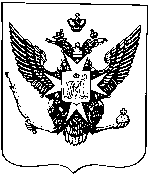 Муниципальные новости ПавловскаИнформационно-аналитический бюллетень24 декабря 2018 года                                                                                        Выпуск № 18_________________________________________________________________________________________________________________________________________________________________________________________________________________________________________________________________________В номере: - РЕШЕНИЕ Муниципальный Совет города Павловска от 19 декабря 2018 года № 12/1.1 «О формировании избирательной комиссиимуниципального образования города Павловска»;- РЕШЕНИЕ Муниципальный Совет города Павловска от 19 декабря 2018 года № 12/3.1 «Об отчете Главы Местной администрации города Павловска о результатах своей деятельности и деятельности Местной администрации за период с ноября 2017 года по ноябрь 2018 года»;- РЕШЕНИЕ Муниципальный Совет города Павловска от 19 декабря 2018 года № 12/4.1 «Об утверждении плана нормотворческой деятельности Муниципального Совета города Павловска на 2019 год»;- РЕШЕНИЕ Муниципальный Совет города Павловска от 19 декабря 2018 года № 12/5.1 «О принятии Положения о порядке применения взысканий за несоблюдение ограничений и запретов, требований о предотвращении или об урегулировании конфликта интересов и неисполнение обязанностей, установленных в целях противодействия коррупции в органах местного самоуправления города Павловска»;-РЕШЕНИЕ Муниципальный Совет города Павловска от 19 декабря 2018 года № 12/6.1 «Об утверждении Положения о порядке размещения сведений о доходах, расходах, об имуществе и обязательствах имущественного характера лиц, замещающих муниципальные должности, должность главы местной администрации по контракту и членов их семей на официальном сайте внутригородского муниципального образования Санкт-Петербурга город Павловск в  информационно - телекоммуникационной сети Интернет и предоставления этих сведений средствам массовой информации для опубликования;- РЕШЕНИЕ Муниципальный Совет города Павловска от 19 декабря 2018 года № 12/7.1 О принятии во втором и третьем чтениях (в целом) изменений в решение Муниципального Совета города Павловска от 20.12.2017 № 11/2.1 «О бюджете муниципального образования город Павловск на 2018 год» (в редакции решения от 24.10.2018 №10/8.1)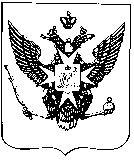 Муниципальный Советгорода ПавловскаРЕШЕНИЕот 19 декабря  2018 года								№ 12/1.1О формировании избирательной комиссиимуниципального образования города Павловска	В соответствии с Федеральным законом от 12.06.2002 № 67-ФЗ «Об основных гарантиях избирательных прав и права на участие в референдуме граждан Российской Федерации», Законом  Санкт-Петербурга от 26.05.2014  № 303-46 «О выборах депутатов муниципальных советов внутригородских муниципальных образований Санкт-Петербурга», Уставом внутригородского муниципального образования  Санкт- Петербурга город Павловск Муниципальный Совет города ПавловскаРЕШИЛ:1. Сформировать избирательную комиссию муниципального образования города Павловска в количестве 8 членов с правом решающего голоса в следующем составе:	2. Опубликовать настоящее решение в информационно-аналитическом бюллетене «Муниципальные новости города Павловска» и разместить на официальном сайте муниципального образования в информационно-телекоммуникационной сети Интернет по адресу: http://www.mo-pavlovsk.ru.	3. Направить настоящее решение:- в Санкт-Петербургскую избирательную комиссию; - в Территориальную избирательную комиссию № 20;- в администрацию Пушкинского района Санкт-Петербурга.	4. Настоящее решение вступает в силу со дня  его официального опубликования.	5. Контроль за исполнением настоящего решения возложить на Главу муниципального образования города Павловска.Глава муниципального образования города Павловска				   В.В. ЗибаревМуниципальный Советгорода ПавловскаРЕШЕНИЕот 19 декабря 2018 года								№ 12/3.1Об отчете Главы Местной администрации города Павловска о результатах своей деятельностии деятельности Местной администрацииза период с ноября 2017 года по ноябрь 2018 годаВ соответствии со ст. 37 Федерального закона от 06.10.2003 № 131-ФЗ «Об общих принципах организации местного самоуправления в Российской Федерации», ст. 28 Закона Санкт-Петербурга от 23.09.2009 № 420-79 «Об организации местного самоуправления в Санкт-Петербурге», ст. 37 Устава внутригородского муниципального образования Санкт-Петербурга город Павловск Муниципальный Совет города Павловска	РЕШИЛ:	1. Отчет Главы Местной администрации города Павловска Сызранцева М.Ю. о результатах своей деятельности и деятельности Местной администрации города Павловска за отчетный период утвердить, признать работу Местной администрации города Павловска удовлетворительной.2. Опубликовать настоящее решение и отчет Главы Местной администрации города Павловска в информационно-аналитическом бюллетене «Муниципальные новости города Павловска» и на официальном сайте муниципального образования в информационно-телекоммуникационной сети Интернет по адресу: http://www.mo-pavlovsk.ru/.	3. Настоящее решение вступает в силу со дня принятия.	4. Контроль за исполнением  настоящего решения возложить на  Главу муниципального образования города Павловска.Глава муниципального образованиягорода Павловска									В.В. ЗибаревПриложение № 1 к решению Муниципального Совета города Павловска от 19.12. 2018  №  12/3.1 ДОКЛАДоб исполнении бюджета муниципального образованиягорода Павловска за 2018 годУважаемые депутаты Муниципального Совета!Уважаемые присутствующие!	          Работа Местной администрации города Павловска в 2018году осуществлялась в соответствии с законом Санкт-Петербурга «О местном самоуправлении в Санкт-Петербурге», Уставом муниципального образования и другими нормативно-правовыми актами	В Местной администрации работает 13 сотрудников в составе двух структурных подразделений:           отдела социальной политики и экономического развития и отдела бюджетного, бухгалтерского учета и отчетности.           Общее количество ставок в штатном расписании Местной администрации не изменилось по сравнению с предыдущим, 2017 годом и составляет 13 единиц. 	Представляю вашему вниманию отчет об исполнении местного бюджета города Павловска за 2018 год.Приоритетными направлениями бюджетной политики на 2018 год являлись:-благоустройство и озеленение территории муниципального образования города Павловска;-работа по санитарной очистке и уборке части территории муниципального образования города Павловска.- организация и участие в праздновании годовщины Победы в Великой Отечественной войне-организация местных и участие в проведении городских праздничных и иных зрелищных мероприятий;-создание условий для развития физической культуры и спорта;-военно-патриотическое воспитание подрастающего поколения;В текущем, 2018г. обустроено для жителей муниципального образования 3 детских спортивно игровых комплекса, полностью отремонтировано 8 дорог местного значения, благоустроены 3 дворовые и 2 поселковые территории, оборудованы детская игровая и спортивная площадки, 2 зоны отдыха.В представленной  таблице приведены постатейные доходы местного бюджета в 2018 году.ОТЧЕТоб исполнении бюджета муниципального образования города Павловска за 2018 год         Бюджет муниципального образования города Павловска на 2018 год              утвержден со следующими основными характеристиками:            общий объем доходов в сумме 73 886,6 тыс. руб.	общий объем расходов в сумме 87 113,8 тыс. руб.            общий дефицит бюджета в сумме 13 227,2 тыс. руб.   На 14.12.2018 г. исполнение доходной части бюджета составило 74 082,0 тыс. руб. (100,3% от плановых назначений), расходной части – 76 457,3 тыс. руб. (87,6% от плановых назначений).Объекты благоустройства в 2018 годуПеречень адресов посадки деревьев, кустов в осенний период 2018 года         на территории муниципального образования г. Павловска.    Претензионная работаВыставлена претензия ООО "ГолдВеси" на 205000,00 руб. Данная сумма удержана нами из оплаты по контракту и перечислена в доход бюджета; Получено от ООО "Биларт"   21 028,97 руб. Итого в доход бюджета получено  денежных средств от уплаты поставщиком неустойки (штрафа, пени) -226 028,97 руб.Муниципальный заказ 2018Бюджетом на 2018 год предусмотрено 77 684,8 тыс. руб., из них подлежало  размещению  56 837,3 тыс. руб.По состоянию на 18 декабря 2018 года заключено 130 муниципальных контрактов на общую сумму 55 998,9 тыс. руб. (98,5%). Проведено: 4 открытых конкурса на сумму 22 281,7 тыс. руб.35 аукционов в электронной форме, по итогам которых заключено муниципальных контрактов на сумму 28 331,7 тыс. руб., 22 запроса котировок на сумму  3 121,0 тыс. руб. Планируемое неисполнение по бюджету – 838,4 тыс. руб.Экономия от проведения конкурсных процедур составила 7 303,9 тыс. руб.Нарушений законодательства о закупках  не выявлено.Работа с обращениями гражданВ адрес муниципального образования город Павловск в 2018 году  поступило 187 обращений от жителей, из них: -главе муниципального образования города Павловска- 75 заявлений, из них -по вопросам благоустройства - 48 заявлений, -социальной сферы - 3, -по иным вопросам деятельности – 24; Главе Местной  администрации города Павловска- 112 заявления, из них по вопросам благоустройства -62, по вопросам опеки – 14, по иным вопросам – 36 обращений.Опека и попечительство         Одним из самых сложных вопросов, возложенных на органы местного самоуправления, являются опека и попечительство.         По состоянию на 1 января 2016 года на территории нашего муниципального образования было зарегистрировано 166 ребенка, из них в ДДИ № 4 -140, оставшихся без попечения родителей. Это дети и подростки, родители которых умерли либо лишены родительских прав или ограничены в них решением суда.         Над такими детьми устанавливается опека, и орган опеки и попечительства Местной администрации осуществляет надзор за выполнением опекунами своих обязанностей, оказывает им постоянную помощь в решении вопросов обучения, воспитания детей, организации их летнего отдыха.В 2016 году опекунам и попечителям на 1 ребенка выплачивалось ежемесячное пособие в размере 8754 рублей в месяц, с июля 2016 года – по 10444 рубля. Общие расходы на выплату пособий на опекаемых составили 2 239 058 рублей, на выплаты родителям приемных семей 1 207 399 рублей. За 2016 год Местной администрацией города Павловска было выявлено 3 детей, оставшихся без попечения родителей. Из этого количества было устроено:-под опеку (в приемную семью) – один ребенок;-в детские дома и иные воспитательные учреждения на полное государственное обеспечение – 2 детей.         За истекший год родительских прав в судебном порядке было лишено  14 родителей в отношении 9 детей. За прошедший год в Местную администрацию  поступило 1 обращение по вопросу передачи ребенка под опеку и оно было удовлетворено. В региональном банке о детях, оставшихся без попечения родителей, состоит на учете 141 ребенок, из них: 140 -воспитанники ДДИ № 4, 1 ребенок находится в доме-ребенка Фрунзенского района и в настоящее время решается вопрос об его устройстве в семью.         Помимо работы, связанной с вопросами опеки и попечительства, Местной администрация много работала и в других направлениях:1. В сфере защиты прав и интересов совершеннолетних недееспособных граждан:         В 2016 году была установлена опека над четырьмя недееспособными гражданами. Всего на учете состоит 16 человек. Это количество возрастает, в настоящее время в суде рассматривается шесть дел о признании граждан недееспособными. В ДДИ № 4 в настоящее время проживает 62 недееспособных гражданина и 23 дела о признании недееспособными рассматривается в суде.2. В сфере защиты имущественных прав несовершеннолетних и недееспособных:         За отчетный период выдано 21 разрешение на отчуждение имущества несовершеннолетних.3. В сфере защиты прав несовершеннолетних:         Местная администрация участвовала при рассмотрении судебных дел, связанных с защитой прав несовершеннолетних, в т. ч.-по жилищным и имущественным правам детей судебных исков не было.-о лишении родительских прав – 9,- о восстановлении в родительских правах – 1,-о разногласиях между родителями в воспитании детей - 12-о праве на общение с ребенком дедушки и бабушки – 1.         За 2016 год в Местную администрацию не поступали  сообщения о нарушении прав несовершеннолетних. Но все-таки спасибо всем нашим горожанам, которые не равнодушны к проблемам детства и дают нам оперативную информацию о семьях, где детям требуется помощь.Кроме того, за отчетный период Местной администрацией выдано 12 разрешений на работу несовершеннолетним в возрасте от 14 до 16 лет.                     Местной администрацией города Павловска в 2016 году выдано 4 направления в «Центр помощи семье и детям» на подготовку граждан, желающих принять на воспитание в семью ребенка, оставшегося без попечения родителей.В летний период 2016 года 5 подопечных, состоящих на учете в органе опеки и попечительства, работали на территории города Павловска. Рабочие места для детей были созданы местной   администрацией города Павловска, финансирование,    т. е. заработная плата детям в размере 53,4 тыс. руб. выплачена из бюджета МО города Павловска.В этом году семи подопечным были выделены бесплатные путевки для отдыха на Черном море. В следующем году также планируется организовать бесплатный отдых нашим подопечным, состоящим на учете в органе опеки и попечительства. Общая статистика, по состоянию на 1.12.2016 года, такова: За этими сухими цифрами стоит кропотливая, вдумчивая, профилактическая работа с неблагополучными семьями, индивидуальные беседы с родителями, неоднократные выходы в семьи, взаимодействие с учреждениями социальной защиты, образовательными учреждениями, комиссией по делам несовершеннолетних и другими объектами профилактики.И результаты такой работы есть. Так, пока еще может очень немногие родители, но все-таки изменяют свое отношение к вопросам воспитания детей, начинают вести нКультурные программы и досуг жителейВ 2018 году жители города Павловска активно посещали праздничные и досуговые мероприятия, организованные Местной администрацией к наиболее значимым и памятным датам. За счет средств местного бюджета проведено около 40 мероприятий, в которых приняли участие жители всех возрастов. Это встреча Нового года,  праздничные концерты, вечера отдыха, и посещение театров, цирка на Фонтанке (2), автобусные экскурсии (8). Для ребят проведены интерактивные концертные  программы:- «Город детства», к Дню защиты детей;- «Здравствуй, школа!»,  к Дню знаний; -  праздник «Широкая масленица». Для взрослого населения:-  вечер-встреча для ветеранов 72-й и 85-й стрелковых дивизий, освобождавших Павловск, и ветеранов нашего города в январе ко дню снятия блокады Ленинграда,  ко Дню Победы «Победный май»;- вечера отдыха к Международному дню пожилых людей, Дню матери,  к Международному дню инвалидов;-  праздничный концерт, посвященный Международному женскому дню 8 Марта;- День основания Павловска;- новогодние елки для детей, находящихся под опекой и в приемных семьях, детей с ограниченными возможностями,  детей из многодетных и малообеспеченных семей, семей, находящихся в трудной жизненной ситуации – 287 человек.Многие мероприятия были организованы совместно с учреждениями образования и культуры - это  ЦККД «Павловск»,  Дом детского творчества «Павловский», образовательные учреждения города. Плодотворное  сотрудничество позволило не только провести мероприятия на высоком профессиональном уровне, но и эффективно расходовать бюджетные средства.Муниципальный Совет и Местная администрация города Павловска выражают  благодарность коллективам  ЦККД «Павловск» (директор  Балунин М.П.), Дома детского творчества «Павловский» (директор Парамонова О.А.),   всем коллективам образовательных учреждений и, конечно, общественным организациям города Павловска (обществу ветеранов, обществу инвалидов) за активное сотрудничество и огромную помощь. Военно-патриотическое воспитание молодежи в 2018 годуВ течение 2018 года на территории города Павловска проведено 17 мероприятий для молодежи города в рамках реализации программы патриотического  воспитания, в которых приняло участие более трех тысяч человек.Учащиеся школ города Павловска стали активными участниками патриотических акций, конкурсов, тематических программ, организованных к памятным датам, связанным с историей Отечества и родного края. 1.  мероприятия, посвященные 74-й годовщине полного освобождения Ленинграда от фашистской блокады и освобождения города Павловска от оккупации   - спектакль «Блокада»  для учащихся образовательных учреждений, расположенных на территории муниципального образования;- городской  урок мужества для учащихся старших классов школ города Павловска«Блокады не забудем дни» с участием членов общества ветеранов города Павловска;- акции памяти «Твои герои Павловск» у памятного знака «Воинам-освободителям города Павловска» в сквере Победы и братском захоронении «Скорбящая».2.  мероприятия, посвященные Дню защитника Отечества  тематические интерактивные программы для учащихся образовательных учреждений«Ты - защитник» - 250 чел.3.  к международному дню освобождения узников фашистских концлагерей Городской урок мужества для учащихся школ города Павловска  «Детство, опаленное войной» с участием членов общества малолетних УЗ фашистских концлагерей «Союз»;(выступление ветеранов, просмотр документальной хроники)4. День Победы советского народа в Великой Отечественной войне 1941-1945гг.глубокий след в памяти ребят  и ветеранов оставило участие в акции «Бессмертный полк» - 9 Мая к 73-й годовщине Победы в Великой Отечественной войне.- органы местного самоуправления принимают  участие в проведении Дней призывника - торжественных проводах призывников округа на действительную военную службу. (Главой МО были вручены памятные подарки ребятам, призвавшимся в ряды вооруженных сил РФ в весенний и осенний призывы) апрель, октябрь – 5 чел.В 2018 году  из  местного бюджета были выделены  средства на  поддержку 4  команд образовательных учреждений города Павловска, принимавших участие в 11 туристском слете молодежи  «Восхождение к традициям», посвященному Году добровольца в России и 315 летию Санкт-Петербурга. Слет проходил 25-27 мая в п. Лосево Призерского района. По итогам всех соревнований и конкурсов наша команда Межрегионального центра (колледжа) Минтруда России (МЦР)  заняла 1 место  в старшей возрастной группе.Среди школьных команд тоже отличились павловчане – учащиеся 464 школы заняли 1 место, а 638– Спасибо руководителям команд за отличное выступление на слете: Татьяне Владимировне Семенистой и Елене Александровне Яценко (школа № 464); Татьяне Глебовне Цыцыревой и Виктории Владимировне Анисимовой (школа № 638); Юрию Владимировичу Филатову, Андрею Николаевичу Воробцову и Ларисе Евгеньевне Мифодьевой (команда "Динамо");Кристине Васильевне Моисеенковой и Валентине Александровне Тупикиной (МРЦ).В старшей возрастной группе победу одержала команда из Павловска "Мореманы" МРЦ.Мероприятия, посвященные 241-й годовщине со дня основания города Павловска – «С днем рождения, любимый город»: - конкурс знатоков истории города Павловска - «История Павловска: даты, факты, люди»      (приняли участие команды павловских школ) - выпуск сборника детских творческих работ -  «О городе, в котором мы живем» к 240- летию основания города Павловска - 400 экз.(стихи, сочинения, рисунки, фотографии)В июне 2018 года  на выпускных вечерах в школах города Павловска Муниципальный Совет и Местная администрация провели акцию  «Надежды Павловской земли»  - награждение лучших выпускников школ города Павловска, которые активно участвовали в городских и районных мероприятиях, защищали честь города на спортивных турнирах и конкурсах.  (35 человек).Муниципальный Совет и Местная администрация города Павловска благодарят общественные организации города за большую помощь в реализации программы военно-патриотического воспитания подрастающего поколения.__________________________________________________________ В рамках муниципальной программы  развития на территории города Павловска физической культуры и спортаРаботали трех спортивных секций, организованных Местной администрацией г. Павловска для детей и молодежи: футбол, волейбол, баскетбол.  ( посещение примерно 12- 15 чел. в месяц/ 10 месяцев)В 2018 году было проведено 8 спортивных соревнований, в которых приняли участие около 800 человек. Это соревнования:- по турнир по волейболу - турнир по мини-футболу «Кубок Победы»- легкоатлетическая эстафета к Дню Победы-   летняя спартакиада для детей и подростков-  спортивный праздник «Всей семьей на стадион» - открытый турнир по мини-футболу памяти основоположника отечественного футбола Г.А. Дюперрона- открытый турнир по мини-футболу «Спорт – дорога к миру» среди детских школьных команд - в декабре ко Дню основания города Павловска был проведен открытый турнир по баскетболу.________________________________________________________ Участие в деятельности по профилактике наркомании и табакокурения  - В течение года было организовано 9  интерактивных тематических программ для учащихся общеобразовательных учреждений -  «Дети против наркотиков»   -  (510 чел.)- В течение года 9  интерактивных тематических программ для учащихся общеобразовательных учреждений -  «Жизнь без табака» -  (520 чел.)-  изготовлен и распространен среди жителей муниципального образования, в образовательных учреждениях и общественных организациях  города Павловска - евробуклет   - евробуклет «Я выбираю жизнь» - 1 000 шт.______________________________________________________ «Профилактика дорожно-транспортного травматизма среди детей и подростков»Проведено   8 - тематических интерактивных спектаклей по предупреждению дорожного травматизма  для учащихся начальных классов школ  города Павловска и детей дошкольного возраста, посещающих дошкольные  образовательные учреждения  города Павловска - 780 чел.________________________________________________________________«Участие в организации и финансировании временного трудоустройства несовершеннолетних в возрасте от 14 до 18 лет в свободное от учебы время»       на 2018 годс 1 июня 15 ребят, проживающих в Павловске,  работали  на территории МО подсобными рабочими в ОАО «Садово-парковое предприятие «Пушкинское».___________________________________________________________ Газета «Наш Павловск» тираж – 6 500 экз. (12 выпусков + 6 спец. выпусков)Бесплатно по всем почтовым адресам ___________________________________________________ Смотр – конкурс на лучшее оформление объектов городской среды Приняли участие – 77 чел.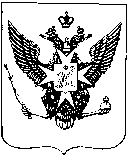 
Муниципальный Советгорода ПавловскаРЕШЕНИЕот  19  декабря  2018 года								№ 12/4.1Об утверждении плана нормотворческой деятельности Муниципального Совета города Павловска на 2019 год     	В соответствии со  ст. 35  Федерального закона от 06.10.2003  N 131-ФЗ "Об общих принципах организации местного самоуправления в Российской Федерации", ст.  26 Закона  Санкт-Петербурга от 23.09.2009 № 420-79 «Об организации местного самоуправления в Санкт-Петербурге», ст.  25 Устава внутригородского муниципального образования  Санкт-Петербурга город Павловск,  Муниципальный Совет города ПавловскаРЕШИЛ:1. Принять к сведению отчет Главы муниципального образования города Павловска об итогах нормотворческой деятельности Муниципального Совета города Павловска за 2018 год.2. Утвердить план нормотворческой  деятельности  Муниципального Совета города Павловска  на 2019 год согласно Приложению № 1.  	3. Настоящее решение вступает в силу с момента принятия.    	4. Контроль  за исполнением  настоящего решения возложить на Главу муниципального образования города Павловска. Глава муниципального образования города Павловска								В.В. Зибарев		   Приложение № 1 к решению Муниципального Совета города Павловска от 19.12.2018  №  12/4.1 План нормотворческой деятельности Муниципального Совета города  Павловска на 2019 годМуниципальный Советгорода ПавловскаРЕШЕНИЕот 19 декабря 2018 года							                      № 12/5.1	В целях реализации статьи 27.1 Федерального закона от 02.03.2007 № 25-ФЗ «О муниципальной службе в Российской Федерации» Муниципальный Совет города Павловска	РЕШИЛ:	1. Принять Положение о порядке применения взысканий за несоблюдение ограничений и запретов, требований о предотвращении или об урегулировании конфликта интересов и неисполнение обязанностей, установленных в целях противодействия коррупции в органах местного самоуправления города Павловска согласно приложению 1 к настоящему решению.	2. Признать утратившими силу:2.1. Решение Муниципального Совета города Павловска от 16.12.2015 № 13/2.1  «О принятии  Положения о порядке применения взысканий за несоблюдение ограничений и запретов, требований о предотвращении или об урегулировании конфликта интересов и неисполнение обязанностей, установленных в целях противодействия коррупции в органах местного самоуправления города Павловска.2.2. Решение Муниципального Совета города Павловска от 23.05.2018 № 5/3.1 «О внесении изменений в Положение о порядке применения взысканий за несоблюдение ограничений и запретов, требований о предотвращении или об урегулировании конфликта интересов и неисполнение обязанностей, установленных в целях противодействия коррупции в органах местного самоуправления города Павловска, утвержденное решением Муниципального Совета города Павловска  от 16.12.2015 № 13/2.1».2.3. Решение Муниципального Совета города Павловска от 26.09.2018 № 9/5.1 «О внесении изменений в Положение о порядке применения взысканий за несоблюдение ограничений и запретов, требований о предотвращении или об урегулировании конфликта интересов и неисполнение обязанностей, установленных в целях противодействия коррупции в органах местного самоуправления города Павловска, утвержденное решением Муниципального Совета города Павловска  от 16.12.2015 № 13/2.1, с изменениями, утвержденными решением Муниципального Совета города Павловска  от 23.05.2018 № 5/3.1».	3. Настоящее решение вступает в силу со дня его официального опубликования. 	4. Контроль исполнения настоящего решения возложить на Главу муниципального образования города Павловска.Глава муниципального образованиягорода Павловска                                                                                                      В.В. ЗибаревПриложение 1к решению Муниципального Советагорода Павловскаот 19.12.2018 № 12/5.1Положениео порядке применения взысканий за несоблюдение ограничений и запретов, требований о предотвращении или об урегулировании конфликта интересов и неисполнение обязанностей, установленных в целях противодействия коррупции в органах местного самоуправления города Павловска1. Общие положения1.1. Настоящим Положением определяется порядок и сроки применения дисциплинарных взысканий, предусмотренных статьей 27.1. Федерального закона от 02.03.2007 № 25-ФЗ  «О муниципальной службе в Российской Федерации» (далее – Федеральный закон № 25-ФЗ), в отношении муниципальных служащих органов местного самоуправления города Павловска (далее – муниципальные служащие).1.2. Муниципальный служащий подлежит увольнению с муниципальной службы в связи с утратой доверия в случае совершения правонарушений, установленных статьями 14.1 и 15 Федерального закона № 25-ФЗ.1.3. Взыскания, предусмотренные статьями 14.1, 15 и 27 Федерального закона № 25-ФЗ, (далее – дисциплинарные взыскания) применяются представителем нанимателя (работодателем) на основании:а)  доклада о результатах проверки, проведенной специалистом, ответственным за ведение кадровой работы в органах местного самоуправления;б) рекомендации комиссии по соблюдению требований к служебному поведению муниципальных служащих и урегулированию конфликта интересов, если доклад о результатах проверки направлялся в комиссию;в) объяснений муниципального служащего;г) иных материалов с учетом требований, запретов и ограничений, установленных законодательством о муниципальной службе.д) доклада специалиста, ответственного за работу по профилактике коррупционных и иных правонарушений в органах местного самоуправления, о совершении коррупционного правонарушения, в котором излагаются фактические обстоятельства его совершения, и письменного объяснения муниципального служащего только с его согласия и при условии признания им факта совершения коррупционного правонарушения (за исключением применения взыскания в виде увольнения в связи с утратой доверия).2. Порядок применения и снятия дисциплинарного взыскания2.1. До применения дисциплинарного взыскания представитель нанимателя (работодатель) должен затребовать от муниципального служащего письменное объяснение. Если по истечении двух рабочих дней указанное объяснение муниципальным служащим не предоставлено, то составляется соответствующий акт.	Непредоставление муниципальным служащим объяснения не является препятствием для применения дисциплинарного взыскания.2.2. Перед применением дисциплинарного взыскания проводится служебная проверка, материалы которой представляются в комиссию по соблюдению требований к служебному поведению муниципальных служащих и урегулированию конфликта интересов.Комиссия рассматривает поступившие материалы и принимает решение в соответствии с Положением о данной комиссии.2.3. При применении дисциплинарного взыскания учитываются характер совершенного муниципальным служащим коррупционного правонарушения, его тяжесть, обстоятельства, при которых оно совершено, соблюдение муниципальным служащим других ограничений и запретов, требований о предотвращении или об урегулировании конфликта интересов и исполнение им обязанностей, установленных в целях противодействия коррупции, а также предшествующие результаты исполнения муниципальным служащим своих должностных обязанностей.2.4. Дисциплинарное взыскание  применяется не позднее одного месяца со дня обнаружения проступка, не считая времени болезни муниципального служащего, пребывания его в отпуске, а также времени проведения проверки и рассмотрения ее материалов комиссией.2.5. Взыскания за несоблюдение ограничений и запретов, требований о предотвращении или об урегулировании конфликта интересов и неисполнение обязанностей, установленных в целях противодействия коррупции, увольнение в связи с утратой доверия применяются не позднее шести месяцев со дня поступления информации о совершении муниципальным служащим коррупционного правонарушения и не позднее трех лет со дня его совершения.2.6. В распоряжении о применении к муниципальному служащему взыскания, в случае совершения им коррупционного правонарушения в качестве основания применения взыскания  указывается часть 1 или 2 статьи 27.1 Федерального закона № 25-ФЗ.2.7. Копия распоряжения о применении к муниципальному служащему взыскания с указанием оснований его применения вручается муниципальному служащему под расписку в течение трех рабочих дней со дня его издания, не считая времени отсутствия работника на работе. В случае отказа муниципального служащего ознакомиться с указанным распоряжением  под роспись составляется соответствующий акт.2.8. За каждый дисциплинарный проступок может быть применено только одно дисциплинарное взыскание.2.9. Если в течение одного года со дня применения взыскания муниципальный служащий не был подвергнут новому взысканию, предусмотренному пунктами 1 и 2 части 1статьи 27 Федерального закона № 25-ФЗ, он считается не имеющим взыскания.Представитель нанимателя (работодатель) вправе снять с муниципального служащего взыскание до истечения года со дня его применения по собственной инициативе, по письменному заявлению муниципального служащего или по ходатайству его непосредственного руководителя.2.10. Решение о наложении взыскания может быть обжаловано муниципальным служащим в государственную инспекцию труда Санкт-Петербурга или в суд.3. Порядок проведения служебной проверки3.1. Служебная проверка проводится на основании распоряжения представителя нанимателя (работодателя) или на основании письменного заявления муниципального служащего.3.2. При проведении служебной проверки должны быть полностью, объективно и всесторонне установлены:1) факт совершения муниципальным служащим дисциплинарного проступка;2) вина муниципального служащего;3) причины и условия, способствовавшие совершению муниципальным служащим дисциплинарного проступка;4) характер и размер вреда, причиненного муниципальным служащим в результате дисциплинарного проступка;5) обстоятельства, послужившие основанием для письменного заявления муниципального служащего о проведении служебной проверки.3.3. Представитель нанимателя (работодатель), назначивший служебную проверку, обязан контролировать своевременность и правильность ее проведения.3.4. Проведение служебной проверки поручается специалисту, ответственному за ведение кадровой работы в органах местного самоуправления МО г. Павловска. 3.5. В проведении служебной проверки не может участвовать муниципальный служащий, прямо или косвенно заинтересованный в ее результатах. В этих случаях он обязан обратиться к              представителю нанимателя (работодателю), назначившему служебную проверку, с письменным заявлением об освобождении его от участия в проведении этой проверки. При несоблюдении указанного требования результаты служебной проверки считаются недействительными.3.6. Служебная проверка должна быть проведена в течение 10 дней со дня принятия решения о ее проведении. Результаты служебной проверки сообщаются представителю нанимателя (работодателю), назначившему служебную проверку, в форме письменного заключения.3.7. Муниципальный служащий, в отношении которого проводится служебная проверка, может быть временно отстранен от замещаемой должности муниципальной службы на время проведения служебной проверки с сохранением на этот период денежного содержания по замещаемой должности муниципальной службы. Временное отстранение муниципального служащего от замещаемой должности муниципальной службы производится распоряжением представителя нанимателя (работодателя).3.8. Муниципальный служащий, в отношении которого проводится служебная проверка, имеет право:1) давать устные или письменные объяснения, представлять заявления, ходатайства и иные документы;2) обжаловать решения и действия (бездействие) муниципального служащего, проводящего служебную проверку, представителю нанимателя (работодателю), назначившему служебную проверку;3) ознакомиться по окончании служебной проверки с письменным заключением и другими материалами по результатам служебной проверки, если это не противоречит требованиям неразглашения сведений, составляющих государственную и иную охраняемую федеральным законом тайну.3.9. В письменном заключении по результатам служебной проверки указываются:1) факты и обстоятельства, установленные по результатам служебной проверки;2) предложение о применении к муниципальному служащему дисциплинарного взыскания или о неприменении к нему дисциплинарного взыскания.3.10. Письменное заключение по результатам служебной проверки подписывается специалистом, ответственным за ведение кадровой работы в органах местного самоуправления, и приобщается к личному делу муниципального служащего, в отношении которого проводилась служебная проверка.4. Увольнение в связи с утратой доверия4.1. Представитель нанимателя (работодатель), которому стало известно о возникновении у подчиненного ему лица личной заинтересованности, которая приводит или может привести к конфликту интересов, подлежит увольнению (освобождению от должности) в связи с утратой доверия также в случае непринятия представителем нанимателя (работодателем) мер по предотвращению и (или)  урегулированию конфликта интересов, стороной которого является подчиненное ему лицо.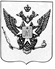 Муниципальный Советгорода ПавловскаРЕШЕНИЕот 19 декабря 2018 года									№ 12/6.1 	В соответствии с Федеральным законом от 25.12.2008 № 273-ФЗ «О противодействии коррупции», Федеральным законом от 03.12.2012 № 230-ФЗ «О контроле за соответствием расходов лиц, замещающих государственные должности, и иных лиц их доходам», Федеральным законом от 09.02.2009 № 8-ФЗ «Об обеспечении доступа к информации о деятельности государственных органов и органов местного самоуправления», Указом Президента Российской Федерации от 08.07.2013 № 613 «Вопросы противодействия коррупции», Законом Санкт-Петербурга от 30.01.2018 №7-3 «О представлении гражданами, претендующими на замещение муниципальной должности в Санкт-Петербурге, должности    главы местной администрации по контракту, и лицами, замещающими муниципальные должности в Санкт-Петербурге, должность главы местной администрации по контракту, сведений о доходах, расходах, об имуществе и обязательствах имущественного характера Губернатору Санкт-Петербурга», постановлением Губернатора Санкт-Петербурга от 14.02.2018 № 13-пг «Об уполномоченном исполнительном органе государственной власти Санкт-Петербурга», Уставом внутригородского  муниципального образования Санкт-Петербурга город Павловск, Муниципальный Совет города ПавловскаРЕШИЛ: 	1.  Утвердить Положение о порядке размещения сведений о доходах, расходах, об  имуществе и обязательствах имущественного характера лиц, замещающих муниципальные должности, должность главы местной администрации по контракту и членов их семей на официальном сайте внутригородского муниципального образования Санкт-Петербурга город Павловск в  информационно - телекоммуникационной сети Интернет и предоставления этих сведений средствам массовой информации для опубликования согласно приложению № 1 к настоящему решению. 	2. Признать утратившими силу:2.1.  Решение Муниципального Совета города Павловска от 05.07.2017 № 6/5.1 «Об утверждении Положения о порядке размещения сведений о доходах, расходах, об имуществе и обязательствах имущественного характера лиц, замещающих муниципальные должности, должность главы местной администрации по контракту и членов их семей на официальном сайте внутригородского муниципального образования Санкт-Петербурга город Павловск в  информационно - телекоммуникационной сети Интернет и предоставления этих сведений общероссийским средствам массовой информации для опубликования».2.2. Решение Муниципального Совета города Павловска от 26.09.2018 № 9/4.1 «О внесении изменений в решение Муниципального Совета города Павловска от  21.03.2018  № 3/3.1 «Об утверждении Положения о порядке размещения сведений о доходах, расходах, об имуществе и обязательствах     имущественного характера лиц, замещающих муниципальные должности, должность главы местной администрации по контракту и членов их семей на официальном сайте внутригородского муниципального образования Санкт-Петербурга город Павловск в  информационно - телекоммуникационной сети Интернет и предоставления этих сведений общероссийским средствам массовой информации для опубликования»3.  Настоящее решение вступает в силу со дня его официального опубликования.	4.  Контроль за исполнением настоящего решения возложить на Главу муниципального образования.Глава муниципального образования                                                                            В.В. Зибаревгорода Павловска      Приложение №1  к решению Муниципального Совета города Павловскаот 19.12.2018 № 12/6.1ПОЛОЖЕНИЕо порядке размещения сведений о доходах, расходах, об имуществе и обязательствах  имущественного характера лиц, замещающих муниципальные должности, должность главы местной администрации по контракту и членов их семей на официальном сайте внутригородского муниципального образования Санкт-Петербурга город Павловск в  информационно - телекоммуникационной сети Интернет и предоставления  этих сведений средствам массовой информации для опубликования1.      Настоящее  Положение разработано в целях реализации пункта 8 Указа Президента Российской Федерации от 08.07.2013 № 613 «Вопросы противодействия коррупции» и устанавливает обязанности Муниципального Совета города Павловска, Избирательной              комиссии муниципального образования города Павловска, Местной администрации города Павловска по размещению сведений о доходах, расходах, об имуществе и обязательствах имущественного характера лиц, замещающих муниципальные должности, должность главы местной администрации по контракту и членов их семей в информационно-телекоммуникационной сети «Интернет» на официальном сайте внутригородского муниципального образования Санкт-Петербурга город Павловск и предоставлению этих сведений           общероссийским средствам массовой информации в связи с их запросами.2.      В информационно-телекоммуникационной сети Интернет на официальном сайте         внутригородского муниципального образования Санкт-Петербурга город Павловск по адресу: http://www.mo-pavlovsk.ru (далее – официальный сайт) размещаются и                             предоставляются средствам массовой информации для опубликования следующие сведения о доходах, расходах, об имуществе и обязательствах имущественного характера:а)    перечень объектов недвижимого имущества, принадлежащих  лицу, замещающему муниципальную должность или должность главы местной администрации по контракту, его супруге (супругу) и несовершеннолетним детям на праве собственности или находящихся в их пользовании, с указанием вида, площади и страны расположения каждого из таких объектов;б) перечень транспортных средств с указанием вида и марки, принадлежащих на праве               собственности лицу, замещающему муниципальную должность или должность главы местной администрации по контракту, его супруге (супругу) и несовершеннолетним детям;в) декларированный годовой доход лица, замещающего муниципальную должность  или должность главы местной администрации по контракту, его супруги (супруга) и несовершеннолетних детей;г) сведения об источниках получения средств, за счет которых совершена сделка по приобретению земельного участка, иного объекта недвижимого имущества, транспортного средства, ценных бумаг, долей участия, паев в уставных (складочных) капиталах организаций, если общая сумма таких сделок превышает общий доход лица, замещающего муниципальную должность  или должность главы местной администрации по контракту,  и его супруги  (супруга) за три последних года, предшествующих отчетному периоду.            3.  В размещаемых на официальном сайте и предоставляемых общероссийским средствам массовой информации для опубликования сведениях о доходах, расходах, об имуществе и обязательствах имущественного характера запрещается указывать:а)  иные сведения (кроме указанных в пункте 2 настоящего Положения) о доходах лица, замещающего муниципальную должность или должность главы местной администрации по контракту, его супруги (супруга) и несовершеннолетних  детей, об имуществе, принадлежащем на праве собственности  названным лицам, и  об  обязательствах имущественного характера;б)  персональные данные супруги (супруга), детей  и иных членов семьи лица, замещающего муниципальную должность  или должность главы местной администрации по контракту;в) данные, позволяющие определить место жительства, почтовый адрес, телефон и иные индивидуальные средства коммуникации лица, замещающего муниципальную должность  или должность главы местной администрации по контракту, его  супруги (супруга), детей и иных членов семьи;г)  данные, позволяющие определить местонахождение объектов недвижимого имущества, принадлежащих лицу, замещающему муниципальную должность  или должность главы местной администрации по контракту, его супруге (супругу), детям, иным членам семьи на праве собственности или находящихся в их пользовании;д) информацию, отнесенную к государственной тайне или являющуюся  конфиденциальной.            4.  Сведения о доходах, расходах, об имуществе и обязательствах имущественного характера, указанные в пункте 2 настоящего Положения, за весь период замещения лицами,  замещающими муниципальную должность  или должность главы местной администрации по контракту, замещение которых влечет за собой размещение его сведений о доходах, расходах, об имуществе и обязательствах имущественного характера, а также сведения о доходах,  расходах, об имуществе и обязательствах имущественного характера его супруги (супруга) и несовершеннолетних детей, находятся на официальном сайте и ежегодно обновляются на основании информации предоставленной Комитетом Территориального развития Санкт-Петербурга в течение 14 рабочих дней со дня истечения срока, установленного для их подачи.5.  Размещение на официальном сайте сведений о доходах, расходах, об имуществе и обязательствах имущественного характера, указанных в пункте 2 настоящего Положения, осуществляется специалистом Муниципального Совета, ответственным за размещение             информации на официальном сайте, который:- в течение 3-х (трех) рабочих дней со дня поступления запроса от общероссийского средства массовой информации сообщает о нем лицу, замещающему муниципальную должность  или должность главы местной администрации по контракту, в отношении которого поступил              запрос;- в течение 7-ми (семи) рабочих дней со дня поступления запроса от общероссийского средства массовой информации обеспечивает предоставление ему сведений, указанных в пункте 2 настоящего Положения, в том случае, если запрашиваемые сведения отсутствуют на официальном сайте.        6. Должностные лица и муниципальные служащие Муниципального Совета,  обеспечивающие размещение сведений о доходах, расходах, об имуществе и обязательствах имущественного характера на официальном сайте и их представление общероссийским  средствам массовой информации для опубликования, несут в соответствии с законодательством Российской Федерации ответственность за несоблюдение настоящего Положения, а также за разглашение сведений, отнесенных к государственной тайне или являющихся  конфиденциальными.     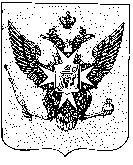 Муниципальный Советгорода ПавловскаРЕШЕНИЕот 19 декабря 2018 года									№ 12/7.1О принятии во втором и третьем чтениях (в целом) изменений в решение Муниципального Совета города Павловска от 20.12.2017 № 11/2.1 «О бюджете муниципального образования город Павловск на 2018 год» (в редакции решения от 24.10.2018 №10/8.1)	В соответствии с Бюджетным кодексом Российской Федерации, Уставом внутригородского муниципального образования Санкт-Петербурга город Павловск, Положением о бюджетном процессе в муниципальном образовании город ПавловскМуниципальный Совет города ПавловскаРЕШИЛ:Внести в решение Муниципального Совета города Павловска от 20.12.2017 № 11/2.1 (в редакции решения от 24.10.2018 №10/8.1) «О бюджете муниципального образования город Павловск на 2018 год» следующие изменения:Статью 1 изложить в следующей редакции:      «Статья 1.Утвердить бюджет муниципального образования город Павловск на 2018 год (далее также - местный бюджет города Павловска):общий объем доходов в сумме 76 105,1 тыс. руб.;общий объем расходов в сумме 80 678,3 тыс. руб.;общий дефицит бюджета в сумме 4 573,2 тыс. руб.    1.2.  Статью 2 изложить в следующей редакции:                  «Статья 2.Утвердить объем межбюджетных трансфертов, получаемых из бюджета Санкт-Петербурга в 2018 году, в сумме 24 912,5 тыс. руб.» Статью 6 изложить в следующей редакции:«Статья 6.Утвердить общий объем бюджетных ассигнований, направляемых на исполнение публичных нормативных обязательств, на 2018 год в сумме 5 016,4 тыс. руб.»             1.4.  Статью 14 изложить в следующей редакции:      «Статья 14.Утвердить объем бюджетных ассигнований, направляемых на исполнение муниципальных программ в 2018 году:1.  «Благоустройство территории муниципального образования город Павловск» на 2018 год в сумме 30 474,7 тыс. руб.;2. «Текущий ремонт и содержание дорог, расположенных в пределах границ муниципального образования город Павловск (в соответствии с перечнем, утвержденным Правительством Санкт-Петербурга) на 2018 год в сумме 2 819,7 тыс. руб.;3. «Участие в организации и финансировании временного трудоустройства несовершеннолетних в возрасте от 14 до 18 лет в свободное от учебы время» на 2018 в сумме 476,5 тыс. руб.; 4. «Проведение подготовки и обучения неработающего населения способам защиты и действиям в чрезвычайных ситуациях, а также способам защиты от опасностей, возникающих при ведении военных действий или вследствие этих действий» на 2018 год в сумме 44,9 тыс. руб.;5. «Участие в деятельности по профилактике правонарушений в муниципальном образовании город Павловск в формах, установленных законодательством Санкт-Петербурга» на 2018 год в сумме 7,9 тыс. руб.;6. «Участие в профилактике терроризма и экстремизма, а также в минимизации и (или) ликвидации последствий проявления терроризма и экстремизма на территории муниципального образования город Павловск» на 2018 год в сумме 10,3 тыс. руб.;7. «Участие в мероприятиях по профилактике незаконного потребления наркотических средств и психотропных веществ, новых потенциально опасных психоактивных веществ, наркомании в муниципальном образовании город Павловск» на 2018 год в сумме 130,8 тыс. руб.;8. «Участие в реализации мероприятий по охране здоровья граждан от воздействия окружающего табачного дыма и последствий потребления табака на территории муниципального образования город Павловск» на 2018 год в сумме 122,9 тыс. руб.;9. «Молодежная политика» на 2018 год в сумме 535,5 тыс. руб.;10. «Культура и досуг» на 2018 год в сумме 4 306,2 тыс. руб.;11. «Содействие развитию малого бизнеса на территории муниципального образования город Павловск» на 2018 год в сумме 3,5 тыс. руб.;12. «Обеспечение условий для развития на территории муниципального образования город Павловск физической культуры и массового спорта, организация и проведение официальных физкультурных мероприятий, физкультурно-оздоровительных мероприятий и спортивных мероприятий муниципального образования» на 2018 год в сумме 694,4 тыс. руб.;13. «Участие в мероприятиях по охране окружающей среды в границах муниципального образования город Павловск» на 2018 год в сумме 28,8 тыс. руб.;14. «Периодические издания, учреждённые представительным органом местного самоуправления» на 2018 год в сумме 1 299,3 тыс. руб.»Изложить Приложения №№ 1-5 в прилагаемой новой редакции.Настоящее решение вступает в силу со дня его официального опубликования.Глава муниципального образованиягорода Павловска		          		                                                                В.В. Зибарев      Приложение 3 к решению     Муниципального Совета города Павловска                                                                                                          от 20.12.2017 № 11/2.1 (в редакции                                                                                                              решения от 19.12.2018 № 12/7.1)Приложение 4 к решениюМуниципального Совета города Павловска                                                                                                           от 20.12.2017 №11/2.1 (в редакции                                                                                                          решения от 19.12.2018 № 12/7.1)Приложение 5 к решению Муниципального Совета города Павловска                                                                                             от 20.12.2017 №11/2.1 (в редакции                                                                                                       решения от 19.12.2018 № 12/7.1)Переченьглавных администраторов доходов бюджета муниципального образования город Павловск на 2018 год Информационно-аналитический бюллетень «Муниципальные новости Павловска», выпуск № 18 от  24.12.2018Официальное издание Муниципального Совета города Павловска. Учредитель, редакция, издатель: Муниципальный Совет города ПавловскаГлавный редактор: Зибарев В.В. Адрес редакции: 196620, Санкт-Петербург, г. Павловск, Песчаный пер., д. 11/16, телефон: 465-17-73. Тираж 100 экз.Отпечатано на копировальном оборудовании Местной администрации города Павловска, г. Павловск, Песчаный пер., д. 11/16.Распространяется бесплатно.№ п/пФамилия, имя, отчествоОбразованиеКем выдвинут1Бодина Галина ВасильевнавысшееСанкт-Петербургской избирательной комиссией2Васильева Светлана ВладимировнавысшееСанкт-Петербургской избирательной комиссией3Гузина Александра НиколаевнавысшееПолитической партией «Единая Россия»4Калужский Виктор ВитальевичсреднееПолитической партией «Справедливая Россия»5Кохановский Дмитрий ГеннадьевичвысшееЛиберально-демократической партией России6Лебедев Иван ЛеонидовичвысшееСанкт-Петербургскойизбирательной комиссией7Лучкина  Любовь ВладимировнавысшееПолитической партией «КПРФ»8Нестерова Ольга ЕвгеньевнавысшееСанкт-Петербургской избирательной комиссиейИсполнение доходной части бюджета муниципального образования города Павловска по состоянию на 17.12.2018 г.Исполнение доходной части бюджета муниципального образования города Павловска по состоянию на 17.12.2018 г.Исполнение доходной части бюджета муниципального образования города Павловска по состоянию на 17.12.2018 г.Исполнение доходной части бюджета муниципального образования города Павловска по состоянию на 17.12.2018 г.Исполнение доходной части бюджета муниципального образования города Павловска по состоянию на 17.12.2018 г.№ п/пИсточники доходовСумма, тыс. руб.План на отчетный период, тыс. руб.% исполнения за отчетный периодI НАЛОГОВЫЕ И НЕНАЛОГОВЫЕ ДОХОДЫ49 114,850 666,9103,2%1НАЛОГИ НА СОВОКУПНЫЙ ДОХОД38 438,640 795,1106,1%1.1Налог, взимаемый в связи с применением упрощенной системы налогообложения36 141,637 098,9102,6%1.2.Единый налог на вмененный доход для отдельных видов деятельности2 000,03 046,8152,3%1.3.Налог, взимаемый  в связи с применением патентной системы налообложения, зачисляемый в бюджеты городов федерального значения Москвы и Санкт-Петербурга297,0649,4218,7%2.ДОХОДЫ ОТ ИСПОЛЬЗОВАНИЯ ИМУЩЕСТВА, НАХОДЯЩЕГОСЯ В ГОСУДАРСТВЕННОЙ И МУНИЦИПАЛЬНОЙ СОБСТВЕННОСТИ9 157,38 539,293,3%2.1Арендная плата и поступления от продажи права на заключение договоров аренды земельных участков, за исключением земельных участков, предоставленных на инвестиционных условиях9 157,38 539,293,3%3.ДОХОДЫ ОТ ОКАЗАНИЯ ПЛАТНЫХ УСЛУГ (РАБОТ) И КОМПЕНСАЦИИ ЗАТРАТ ГОСУДАРСТВА174,2174,2100,0%3.1.Средства, составляющие восстановительную стоимость зеленых насаждений внутриквартального озеленения и подлежащие зачислению в бюджеты внутригородских муниципальных образований Санкт-Петербурга в соответствии с законодательством Санкт-Петербурга174,2174,2100,0%4.ШТРАФЫ, САНКЦИИ, ВОЗМЕЩЕНИЕ УЩЕРБА1 344,71 158,486,1%4.1.Денежные взыскания (штрафы) за нарушение законодательства о применении контрольно-кассовой техники при осуществлении наличных денежных расчетов и (или) расчетов с использованием платежных карт10,00,00,0%4.2Штрафы за административные правонарушения в области благоустройства, предусмотренные главой 4 Закона Санкт-Петербурга "Об административных правонарушениях в Санкт-Петербурге"1 334,7932,469,9%4.3Денежные средства от уплаты поставщиком (подрядчиком, исполнителем) неустойки (штрафа, пени) за неисполнение или за ненадлежащее исполнение им условий гражданско-правовой сделки.0,0226,0IIБЕЗВОЗМЕЗДНЫЕ ПОСТУПЛЕНИЯ24 771,823 415,194,5%1.1.Субвенции бюджетам субъектов РФ и муниципальных образований 24 771,823 415,194,5%1.1.1.1.1Субвенции бюджетам внутригородских муниципальных образований  Санкт-Петербурга на исполнение отдельных государственных полномочий Санкт-Петербурга по организации и осуществлению деятельности по опеке и попечительству2 398,12 398,1100,0%1.1.1.1.2Субвенции  бюджетам внутригородских муниципальных образований Санкт-Петербурга на исполнение отдельного государственного полномочия Санкт-Петербурга по определению должностных лиц, уполномоченных составлять протоколы об административных правонарушениях, и составлению протоколов об административных правонарушениях6,96,9100,0%1.1.1.1.3Субвенции  бюджетам внутригородских муниципальных образований Санкт-Петербурга на исполнение отдельного государственного полномочия Санкт-Петербурга по организации и осуществлению уборки и санитарной очистки территорий15 742,714 320,991,0%1.1.2.1.1Субвенции бюджетам внутригородских муниципальных образований  Санкт-Петербурга на содержание ребенка в семье опекуна и приемной семье3 991,03 991,0100,0%1.1.2.1.2Субвенции бюджетам внутригородских муниципальных образований  Санкт-Петербурга на вознаграждение, причитающееся приемному родителю2 633,12 698,2102,5%ИТОГО ДОХОДОВ73 886,674 082,0100,3%Исполнение расходной части бюджета муниципального образования города Павловска по состоянию на 17.12.2018 года Исполнение расходной части бюджета муниципального образования города Павловска по состоянию на 17.12.2018 года Исполнение расходной части бюджета муниципального образования города Павловска по состоянию на 17.12.2018 года Исполнение расходной части бюджета муниципального образования города Павловска по состоянию на 17.12.2018 года Исполнение расходной части бюджета муниципального образования города Павловска по состоянию на 17.12.2018 года № п/пНаименование статейСуммаИсполнено за отчетный период% исполнения за текущий период1.Общегосударственные вопросы16 754,714 763,288,1%1.1.Расходы на содержание и обеспечение деятельности органов местного самоуправления13 223,011 834,989,5%1.2.Расходы на исполнение государственного полномочия Санкт-Петербурга по составлению протоколов об административных правонарушениях за счёт субвенций из Бюджета Санкт-Петербурга6,96,9100,0%1.3Расходы на исполнение государственного полномочия Санкт-Петербурга по организации и осуществлению  деятельности по опеке и попечительству за счёт субвенций из бюджета Санкт - Петербурга2 398,12 109,788,0%1.4.Резервный фонд Местной администрации39,10,00,0%1.5.Другие общегосударственные вопросы, в т.ч1 087,6811,774,6%1.5.1Уплата членских взносов на осуществление деятельности Совета муниципальных образований Санкт-Петербурга и содержание его органов84,084,0100,0%1.5.2Формирование архивных фондов органов местного самоуправления, муниципальных предприятий и учреждений61,630,950,2%1.5.3Осуществление закупок товаров, работ, услуг для обеспечения муниципальных нужд216,585,039,3%1.5.4Участие в деятельности по профилактике правонарушений в муниципальном образовании город Павловск в формах, установленных законодательством Санкт-Петербурга59,57,913,3%1.5.6Участие в  профилактике терроризма и экстремизма, а также в минимизации и (или) ликвидации последствий проявления терроризма и экстремизма на территории муниципального образования город Павловск31,610,232,3%1.5.7Участие в мероприятиях по профилактике незаконного потребления наркотических средств и психотропных веществ, новых потенциально опасных психоактивных веществ, наркомании в муниципальном образовании город Павловск159,3130,782,0%1.5.8 Участие в реализации мероприятий по охране здоровья граждан от воздействия окружающего табачного дыма и последствий потребления табака на территории  муниципального образования город Павловск135,0122,991,0%1.5.9Расходы на осуществление полномочий, связанных с владением, пользованием и распоряжением имуществом, находящимся в муниципальной собственности 29,229,2100,0%1.5.10Исполнение судебных актов судебных органов310,9310,9100,0%2Национальная безопасность и правоохранительная деятельность59,244,975,8%2.1Проведение подготовки и обучения неработающего населения способам защиты и действиям в чрезвычайных ситуациях, а также способам защиты от опасностей, возникающих при ведении военных действий или вследствие этих действий59,244,975,8%3Национальная экономика3 321,83 299,699,3%3.1Участие в организации и финансировании временного трудоустройства несовершеннолетних в возрасте от 14 до 18 лет в свободное от учебы время476,5476,5100,0%3.2Текущий ремонт и содержание дорог, расположенных в пределах границ муниципального образования (в соответствии с перечнем, утвержденным Правительством Санкт-Петербурга)2 834,72 819,799,5%3.3Содействие развитию малого бизнеса на территории муниципального образования город Павловск10,63,432,1%4Жилищно-коммунальное хозяйство51 543,944 472,986,3%4.1Текущий ремонт придомовых и дворовых территорий, включая проезды и въезды, пешеходные дорожки, организация дополнительных парковочных мест на дворовых территориях, установка, содержание и ремонт ограждений газонов, установка и содержание малых архитектурных форм, уличной мебели и хозяйственно-бытового оборудования2 332,31 894,181,2%4.2Создание зон отдыха, в том числе обустройство, содержание и уборка территорий детских и спортивных площадок  на территории  муниципального образования город Павловск28 471,325 033,187,9%4.3Ликвидация несанкционированных свалок бытовых отходов и мусора и уборка территорий, водных акваторий, тупиков и проездов, не включенных в адресные программы, утвержденные исполнительными органами государственной власти Санкт-Петербурга133,669,151,7%4.4Организация сбора и вывоза бытовых отходов и мусора с территории муниципального образования город Павловск, на которой расположены жилые дома частного жилищного фонда 31,731,599,4%4.5Расходы на исполнение государственного полномочия Санкт-Петербурга по организации и  осуществлению уборки и санитарной очистки территорий за счёт субвенций из бюджета Санкт-Петербурга15 742,714 320,991,0%4.6Озеленение территорий зеленых насаждений общего пользования местного значения, в том числе организация работ по компенсационному озеленению, содержание, включая уборку, территорий зеленых насаждений, ремонт объектов зеленых насаждений и защиту зеленых насажде-ний, проведение паспортизации территорий зеленых насаждений, организация санитарных рубок, а также удаление аварийных, больных деревьев и кустарников, создание (размещение) объектов зеленых насаждений 2 281,32 002,487,8%4.7Выполнение оформления к праздничным мероприятиям на территории муниципального образования город Павловск2 022,4855,742,3%4.8Устройство искусственных неровностей на проездах и въездах на придомовых территориях и дворовых территориях265,118,57,0%4.9Проведение мероприятий по обеспечению доступности городской среды для маломобиль-ных групп населения на территориях дворов муниципального образования город Павловск263,5247,694,0%5Охрана окружающей среды70,028,741,0%5.1Участие в мероприятиях по охране окружающей среды в границах муниципального образования город Павловск70,028,741,0%6.Образование768,1449,558,5%6.1Организация профессионального образования и дополнительного профессионального образования выборных лиц местного самоуправления, членов выборных органов местного самоуправления, депутатов муниципального совета муниципального образования,  муниципальных служащих 97,543,244,3%6.2Проведение работ по военно-патриотическому воспитанию граждан на территории муниципального образования город Павловск508,0243,748,0%6.3Участие в реализации мер по профилактике дорожно-транспортного травматизма среди детей и подростков на территории муниципального образования город Павловск162,6162,6100,0%7Культура4 762,54 188,387,9%7.1Организация  и проведение местных и участие в организации и проведении городских праздничных и иных зрелищных мероприятий2 341,02 128,190,9%7.2Организация и проведение досуговых мероприятий для жителей муниципального образования город Павловск2 421,52 060,285,1%8Социальная политика7 745,47 336,094,7%8.1Расходы на предоставление доплат к пенсии лицам, замещавшим муниципальные должности и должности муниципальной службы942,2942,1100,0%8.2Расходы на исполнение государственного полномочия Санкт-Петербурга по организации и осуществлению  деятельности по выплате  денежных средств на содержание ребёнка в семье опекуна и приёмной семье за счёт субвенций из бюджета Санкт - Петербурга*4 074,23 943,596,8%8.3Расходы на исполнение государственного полномочия по выплате  денежных средств на вознаграждение приёмным родителям за счёт субвенций из бюджета Санкт - Петербурга*2 698,22 450,490,8%8.4Оказание натуральной помощи малообеспеченным гражданам, находящимся в трудной жизненной ситуации, которую он не может преодолеть самостоятельно, в виде обеспечения их топливом30,80,00,0%9Физическая культура и спорт937,2658,470,3%9.1Обеспечение условий для развития на территории город Павловск физической культуры и массового спорта, организация и проведение официальных физкультурных мероприятий, физкультурно-оздоровительных мероприятий и спортивных мероприятий муниципального образования 937,2658,470,3%10Средства массовой информации1 299,31 215,893,6%10.1Периодические издания, учрежденные представительным органом местного самоуправления1 299,31 215,893,6%ИТОГО РАСХОДОВ87 262,176 457,387,6%№ п/пНаименование, адресНачальная цена, тыс. руб.Цена по контракту, тыс. руб.1 Работы по благоустройству территории муниципального образования город Павловск (ООО «ГолдВеси»), в т.ч.12 309,77 262,71 п. Грачевка, Кадастровый номер 78:42:0016302, примыкание к Пограничной улице1 673,1987,21 п. Динамо, ул. Новая, д.103 217,81 898,51 п. Динамо, ул. Клубная, д.12 287,81 349,81 ул. Мичурина, д. 30906,4534,81 Попово, участок между д.№6 и д.№81 387,9818,81 ул. Слуцкая, д.81 497,5883,51 участок между д. №3 по ул. Цветочной и ул. Александра Матросова1 339,2790,12Выполнение работ по созданию зон отдыха и обустройству детских и спортивных площадок (ООО «Ксил»), в т.ч.8 278,78 278,72участок между д. №3 по ул. Цветочной и ул. Александра Матросова2 429,72 429,72Попово, участок между д.№6 и д.№81 790,21 790,22п. Грачевка, Кадастровый номер 78:42:0016302, примыкание к Пограничной улице2 236,22 236,22п. Динамо, ул. Новая, д.101 597,21 597,22п. Динамо, ул. Клубная, д.1200,6200,62ул. Слуцкая, д.1024,824,83Выполнение работ по созданию зон отдыха и обустройству детских площадок (ООО «Строительная фирма «Онега-плюс»)11 435,111 435,13западнее пересечения ул. Васенко, д.9, лит. А4 900,84 900,83ул. Горная, д. 141 371,91 371,93ул. Госпитальная, участок 2 (сквер севернее д. 23 лит. А по Госпитальной ул.)1 569,51 569,53ул. Толмачева, д. 33 592,93 592,9№п/пАдресКоличество деревьев, шт.Количество кустов, шт.1.ул. Детскосельская, д.17Пузыреплодник – 60Спирея дуброволистная – 60Кизильник - 602.ул. Гуммолосаровская, д.113-дуб3- клён3.ул. Толмачёва, д.82-дуб1- клен4.ул. Берёзовая, д.242-дуб1-липа2-клён5.ул. Конюшенная, д.13- липа4-дуб2-клен6.ул. Госпитальная, д.152-ясень             ИТОГО:25180Состоит на учете в ОО и П несовершеннолетнихСостоит на учете в ОО и П недееспособныхДДИ № 4несовершеннолетние, имеющих статус сироты, либо потерявших попечение родителей.ДДИ № 4 несовершеннолетниенедееспособныеВсего: 26, из них: сирот -9, ЛРП - 17Всего: 16Всего: 142, из них ЛРП-109Всего: 62из них имеющих статус сироты, либо потерявших попечение родителей- 32В приемных семьях: 11, из них сирот- 3, 8- ЛРПДел о признании недееспособными в судах: 5Сироты: 33 Под опекой: 15, из них:сирот – 7, ЛРП - 8         Примечание: ЛРП- дети, родители которых лишены родительских прав.       Примечание: ЛРП- дети, родители которых лишены родительских прав.       Примечание: ЛРП- дети, родители которых лишены родительских прав.       Примечание: ЛРП- дети, родители которых лишены родительских прав.№ п/пНаименование проекта правового актаСубъект права законодательной инициативыСроки внесения проекта муниципального правового акта на рассмотрение Муниципального Совета 1.Об утверждении отчета об исполнении бюджета муниципального образования города Павловска за 2018 годГлава Местной администрации города Павловска1-2 квартал 2.О признании утратившими  силу муниципальных правовых актовГлава муниципального образования города Павловска2-4 квартал3.О внесении изменений и дополнений в Устав внутригородского муниципального  образования Санкт-Петербурга город ПавловскГлава муниципального образования города Павловска3-4  квартал 4.О внесении изменений и дополнений в действующие нормативные правовые акты Муниципального Совета города Павловска в целях приведения их в соответствие с требованиями действующего законодательстваГлава муниципального образования города Павловска2-4 квартал5.О рассмотрении  законотворческих инициатив органов прокуратуры РФГлава муниципального образования города Павловск1-4 квартал 6.О принятии  нормативных  правовых  актов Муниципального Совета города Павловска в соответствии с требованиями действующего законодательстваГлава муниципального образования города Павловск1-4 квартал7.О внесении изменений в бюджет муниципального образования города Павловска на 2019 год и на плановый период 2020-2021 годовГлава Местной администрации города Павловска1 – 4 квартал 8.О принятии  бюджета муниципального образования города Павловска на 2020  год и на плановый период 2021-2022 годовГлава Местной администрации города Павловска4 квартал 9.Об утверждении программы по противодействию коррупции в органах местного самоуправления города Павловска на 2020 годГлава муниципального образования города Павловск1 квартал10.Об утверждении плана нормотворческой деятельности на 2020 годГлава муниципального образования города Павловск4 квартал О принятии Положения о порядке применения взысканий за несоблюдение ограничений и запретов, требований о предотвращении или об урегулировании конфликта интересов и неисполнение обязанностей, установленных в целях противодействия коррупции в органах местного самоуправления города ПавловскаОб утверждении Положения о порядке размещения сведений о доходах, расходах, об имуществе и обязательствах имущественного характера лиц, замещающих муниципальные должности, должность главы местной администрации по контракту и членов их семей на официальном сайте внутригородского муниципального образования Санкт-Петербурга город Павловск в  информационно - телекоммуникационной сети Интернет и предоставления этих сведений средствам массовой информации для опубликования                                              Приложение 1 к решению Муниципального Совета города Павловска                                              от 20.12.2017 №11/2.1 (в редакции                решения от 19.12.2018 № 12/7.1)                                              Приложение 1 к решению Муниципального Совета города Павловска                                              от 20.12.2017 №11/2.1 (в редакции                решения от 19.12.2018 № 12/7.1)                                              Приложение 1 к решению Муниципального Совета города Павловска                                              от 20.12.2017 №11/2.1 (в редакции                решения от 19.12.2018 № 12/7.1)                                              Приложение 1 к решению Муниципального Совета города Павловска                                              от 20.12.2017 №11/2.1 (в редакции                решения от 19.12.2018 № 12/7.1)                                              Приложение 1 к решению Муниципального Совета города Павловска                                              от 20.12.2017 №11/2.1 (в редакции                решения от 19.12.2018 № 12/7.1)                                              Приложение 1 к решению Муниципального Совета города Павловска                                              от 20.12.2017 №11/2.1 (в редакции                решения от 19.12.2018 № 12/7.1)                                              Приложение 1 к решению Муниципального Совета города Павловска                                              от 20.12.2017 №11/2.1 (в редакции                решения от 19.12.2018 № 12/7.1)                                              Приложение 1 к решению Муниципального Совета города Павловска                                              от 20.12.2017 №11/2.1 (в редакции                решения от 19.12.2018 № 12/7.1)                                              Приложение 1 к решению Муниципального Совета города Павловска                                              от 20.12.2017 №11/2.1 (в редакции                решения от 19.12.2018 № 12/7.1)Доходы бюджета муниципального образования город Павловск на 2018 годДоходы бюджета муниципального образования город Павловск на 2018 годДоходы бюджета муниципального образования город Павловск на 2018 годДоходы бюджета муниципального образования город Павловск на 2018 годДоходы бюджета муниципального образования город Павловск на 2018 годДоходы бюджета муниципального образования город Павловск на 2018 годДоходы бюджета муниципального образования город Павловск на 2018 годДоходы бюджета муниципального образования город Павловск на 2018 годДоходы бюджета муниципального образования город Павловск на 2018 годДоходы бюджета муниципального образования город Павловск на 2018 годДоходы бюджета муниципального образования город Павловск на 2018 годДоходы бюджета муниципального образования город Павловск на 2018 годДоходы бюджета муниципального образования город Павловск на 2018 годДоходы бюджета муниципального образования город Павловск на 2018 год (тыс.руб.) (тыс.руб.)№ п/п№ п/п№ п/пКод Код Источники доходовИсточники доходовИсточники доходовИсточники доходовИсточники доходовИсточники доходовИсточники доходовСуммаСуммаIII0001 00 00000 00 0000 000 НАЛОГОВЫЕ И НЕНАЛОГОВЫЕ ДОХОДЫ НАЛОГОВЫЕ И НЕНАЛОГОВЫЕ ДОХОДЫ НАЛОГОВЫЕ И НЕНАЛОГОВЫЕ ДОХОДЫ НАЛОГОВЫЕ И НЕНАЛОГОВЫЕ ДОХОДЫ НАЛОГОВЫЕ И НЕНАЛОГОВЫЕ ДОХОДЫ НАЛОГОВЫЕ И НЕНАЛОГОВЫЕ ДОХОДЫ НАЛОГОВЫЕ И НЕНАЛОГОВЫЕ ДОХОДЫ51 192,651 192,61110001 05 00000 00 0000 000НАЛОГИ НА СОВОКУПНЫЙ ДОХОДНАЛОГИ НА СОВОКУПНЫЙ ДОХОДНАЛОГИ НА СОВОКУПНЫЙ ДОХОДНАЛОГИ НА СОВОКУПНЫЙ ДОХОДНАЛОГИ НА СОВОКУПНЫЙ ДОХОДНАЛОГИ НА СОВОКУПНЫЙ ДОХОДНАЛОГИ НА СОВОКУПНЫЙ ДОХОД41 260,041 260,01.1.1.1.1.1.1821 05 01000 00 0000 110Налог, взимаемый в связи с применением упрощенной системы налогообложенияНалог, взимаемый в связи с применением упрощенной системы налогообложенияНалог, взимаемый в связи с применением упрощенной системы налогообложенияНалог, взимаемый в связи с применением упрощенной системы налогообложенияНалог, взимаемый в связи с применением упрощенной системы налогообложенияНалог, взимаемый в связи с применением упрощенной системы налогообложенияНалог, взимаемый в связи с применением упрощенной системы налогообложения37 564,037 564,01.1.11.1.11.1.11821 05 01011 01 0000 110Налог, взимаемый с налогоплательщиков, выбравших в качестве объекта налогообложения доходыНалог, взимаемый с налогоплательщиков, выбравших в качестве объекта налогообложения доходыНалог, взимаемый с налогоплательщиков, выбравших в качестве объекта налогообложения доходыНалог, взимаемый с налогоплательщиков, выбравших в качестве объекта налогообложения доходыНалог, взимаемый с налогоплательщиков, выбравших в качестве объекта налогообложения доходыНалог, взимаемый с налогоплательщиков, выбравших в качестве объекта налогообложения доходыНалог, взимаемый с налогоплательщиков, выбравших в качестве объекта налогообложения доходы27 694,827 694,81.1.21.1.21.1.21821 05 01021 01 0000 110Налог, взимаемый с налогоплательщиков, выбравших в качестве объекта налогообложения доходы, уменьшенные на величину расходовНалог, взимаемый с налогоплательщиков, выбравших в качестве объекта налогообложения доходы, уменьшенные на величину расходовНалог, взимаемый с налогоплательщиков, выбравших в качестве объекта налогообложения доходы, уменьшенные на величину расходовНалог, взимаемый с налогоплательщиков, выбравших в качестве объекта налогообложения доходы, уменьшенные на величину расходовНалог, взимаемый с налогоплательщиков, выбравших в качестве объекта налогообложения доходы, уменьшенные на величину расходовНалог, взимаемый с налогоплательщиков, выбравших в качестве объекта налогообложения доходы, уменьшенные на величину расходовНалог, взимаемый с налогоплательщиков, выбравших в качестве объекта налогообложения доходы, уменьшенные на величину расходов9 869,29 869,21.2.1.2.1.2.1821 05 02010 02 0000 110Единый налог на вмененный доход для отдельных видов деятельностиЕдиный налог на вмененный доход для отдельных видов деятельностиЕдиный налог на вмененный доход для отдельных видов деятельностиЕдиный налог на вмененный доход для отдельных видов деятельностиЕдиный налог на вмененный доход для отдельных видов деятельностиЕдиный налог на вмененный доход для отдельных видов деятельностиЕдиный налог на вмененный доход для отдельных видов деятельности3 046,63 046,61.3.1.3.1.3.1821 05 04030 02 0000 110Налог, взимаемый в связи с применением патентной системы налогообложения, зачисляемый в бюджеты городов федерального значения Москвы и Санкт-ПетербургаНалог, взимаемый в связи с применением патентной системы налогообложения, зачисляемый в бюджеты городов федерального значения Москвы и Санкт-ПетербургаНалог, взимаемый в связи с применением патентной системы налогообложения, зачисляемый в бюджеты городов федерального значения Москвы и Санкт-ПетербургаНалог, взимаемый в связи с применением патентной системы налогообложения, зачисляемый в бюджеты городов федерального значения Москвы и Санкт-ПетербургаНалог, взимаемый в связи с применением патентной системы налогообложения, зачисляемый в бюджеты городов федерального значения Москвы и Санкт-ПетербургаНалог, взимаемый в связи с применением патентной системы налогообложения, зачисляемый в бюджеты городов федерального значения Москвы и Санкт-ПетербургаНалог, взимаемый в связи с применением патентной системы налогообложения, зачисляемый в бюджеты городов федерального значения Москвы и Санкт-Петербурга649,4649,42220001 11 00000 00 0000 000ДОХОДЫ ОТ ИСПОЛЬЗОВАНИЯ ИМУЩЕСТВА, НАХОДЯЩЕГОСЯ В ГОСУДАРСТВЕННОЙ И МУНИЦИПАЛЬНОЙ СОБСТВЕННОСТИДОХОДЫ ОТ ИСПОЛЬЗОВАНИЯ ИМУЩЕСТВА, НАХОДЯЩЕГОСЯ В ГОСУДАРСТВЕННОЙ И МУНИЦИПАЛЬНОЙ СОБСТВЕННОСТИДОХОДЫ ОТ ИСПОЛЬЗОВАНИЯ ИМУЩЕСТВА, НАХОДЯЩЕГОСЯ В ГОСУДАРСТВЕННОЙ И МУНИЦИПАЛЬНОЙ СОБСТВЕННОСТИДОХОДЫ ОТ ИСПОЛЬЗОВАНИЯ ИМУЩЕСТВА, НАХОДЯЩЕГОСЯ В ГОСУДАРСТВЕННОЙ И МУНИЦИПАЛЬНОЙ СОБСТВЕННОСТИДОХОДЫ ОТ ИСПОЛЬЗОВАНИЯ ИМУЩЕСТВА, НАХОДЯЩЕГОСЯ В ГОСУДАРСТВЕННОЙ И МУНИЦИПАЛЬНОЙ СОБСТВЕННОСТИДОХОДЫ ОТ ИСПОЛЬЗОВАНИЯ ИМУЩЕСТВА, НАХОДЯЩЕГОСЯ В ГОСУДАРСТВЕННОЙ И МУНИЦИПАЛЬНОЙ СОБСТВЕННОСТИДОХОДЫ ОТ ИСПОЛЬЗОВАНИЯ ИМУЩЕСТВА, НАХОДЯЩЕГОСЯ В ГОСУДАРСТВЕННОЙ И МУНИЦИПАЛЬНОЙ СОБСТВЕННОСТИ8 600,08 600,02.1.2.1.2.1.0001 11 05000 00 0000 120Доходы, получаемые в виде арендной либо иной платы за передачу в возмездное пользование государственного и муниципального имущества (за исключением имущества бюджетных и автономных учреждений, а также имущества государственных и муниципальных унитарных предприятий, в том числе казенных)Доходы, получаемые в виде арендной либо иной платы за передачу в возмездное пользование государственного и муниципального имущества (за исключением имущества бюджетных и автономных учреждений, а также имущества государственных и муниципальных унитарных предприятий, в том числе казенных)Доходы, получаемые в виде арендной либо иной платы за передачу в возмездное пользование государственного и муниципального имущества (за исключением имущества бюджетных и автономных учреждений, а также имущества государственных и муниципальных унитарных предприятий, в том числе казенных)Доходы, получаемые в виде арендной либо иной платы за передачу в возмездное пользование государственного и муниципального имущества (за исключением имущества бюджетных и автономных учреждений, а также имущества государственных и муниципальных унитарных предприятий, в том числе казенных)Доходы, получаемые в виде арендной либо иной платы за передачу в возмездное пользование государственного и муниципального имущества (за исключением имущества бюджетных и автономных учреждений, а также имущества государственных и муниципальных унитарных предприятий, в том числе казенных)Доходы, получаемые в виде арендной либо иной платы за передачу в возмездное пользование государственного и муниципального имущества (за исключением имущества бюджетных и автономных учреждений, а также имущества государственных и муниципальных унитарных предприятий, в том числе казенных)Доходы, получаемые в виде арендной либо иной платы за передачу в возмездное пользование государственного и муниципального имущества (за исключением имущества бюджетных и автономных учреждений, а также имущества государственных и муниципальных унитарных предприятий, в том числе казенных)8 600,08 600,02.1.1.2.1.1.2.1.1.0001 11 05010 00 0000 120Доходы, получаемые в виде арендной платы за земельные участки, государственная собственность на которые не разграничена, а также средства от продажи права на заключение договоров аренды указанных земельных участковДоходы, получаемые в виде арендной платы за земельные участки, государственная собственность на которые не разграничена, а также средства от продажи права на заключение договоров аренды указанных земельных участковДоходы, получаемые в виде арендной платы за земельные участки, государственная собственность на которые не разграничена, а также средства от продажи права на заключение договоров аренды указанных земельных участковДоходы, получаемые в виде арендной платы за земельные участки, государственная собственность на которые не разграничена, а также средства от продажи права на заключение договоров аренды указанных земельных участковДоходы, получаемые в виде арендной платы за земельные участки, государственная собственность на которые не разграничена, а также средства от продажи права на заключение договоров аренды указанных земельных участковДоходы, получаемые в виде арендной платы за земельные участки, государственная собственность на которые не разграничена, а также средства от продажи права на заключение договоров аренды указанных земельных участковДоходы, получаемые в виде арендной платы за земельные участки, государственная собственность на которые не разграничена, а также средства от продажи права на заключение договоров аренды указанных земельных участков8 600,08 600,02.1.1.1.2.1.1.1.2.1.1.1.8301 11 05011 02 0000 120Доходы, получаемые в виде арендной платы за земельные участки, государственная собственность на которые не разграничена и которые расположены в границах городов федерального значения Москвы и Санкт-Петербурга, а также средства от продажи права на заключение договоров аренды указанных земельных участковДоходы, получаемые в виде арендной платы за земельные участки, государственная собственность на которые не разграничена и которые расположены в границах городов федерального значения Москвы и Санкт-Петербурга, а также средства от продажи права на заключение договоров аренды указанных земельных участковДоходы, получаемые в виде арендной платы за земельные участки, государственная собственность на которые не разграничена и которые расположены в границах городов федерального значения Москвы и Санкт-Петербурга, а также средства от продажи права на заключение договоров аренды указанных земельных участковДоходы, получаемые в виде арендной платы за земельные участки, государственная собственность на которые не разграничена и которые расположены в границах городов федерального значения Москвы и Санкт-Петербурга, а также средства от продажи права на заключение договоров аренды указанных земельных участковДоходы, получаемые в виде арендной платы за земельные участки, государственная собственность на которые не разграничена и которые расположены в границах городов федерального значения Москвы и Санкт-Петербурга, а также средства от продажи права на заключение договоров аренды указанных земельных участковДоходы, получаемые в виде арендной платы за земельные участки, государственная собственность на которые не разграничена и которые расположены в границах городов федерального значения Москвы и Санкт-Петербурга, а также средства от продажи права на заключение договоров аренды указанных земельных участковДоходы, получаемые в виде арендной платы за земельные участки, государственная собственность на которые не разграничена и которые расположены в границах городов федерального значения Москвы и Санкт-Петербурга, а также средства от продажи права на заключение договоров аренды указанных земельных участков8 600,08 600,02.1.1.1.1.2.1.1.1.1.2.1.1.1.1.8301 11 05011 02 0100 120Арендная плата и поступления от продажи права на заключение договоров аренды земельных участков, за исключением земельных участков, предоставленных на инвестиционных условияхАрендная плата и поступления от продажи права на заключение договоров аренды земельных участков, за исключением земельных участков, предоставленных на инвестиционных условияхАрендная плата и поступления от продажи права на заключение договоров аренды земельных участков, за исключением земельных участков, предоставленных на инвестиционных условияхАрендная плата и поступления от продажи права на заключение договоров аренды земельных участков, за исключением земельных участков, предоставленных на инвестиционных условияхАрендная плата и поступления от продажи права на заключение договоров аренды земельных участков, за исключением земельных участков, предоставленных на инвестиционных условияхАрендная плата и поступления от продажи права на заключение договоров аренды земельных участков, за исключением земельных участков, предоставленных на инвестиционных условияхАрендная плата и поступления от продажи права на заключение договоров аренды земельных участков, за исключением земельных участков, предоставленных на инвестиционных условиях8 600,08 600,03.3.3.0001 13 00000 00 0000 000ДОХОДЫ ОТ ОКАЗАНИЯ ПЛАТНЫХ УСЛУГ (РАБОТ) И КОМПЕНСАЦИИ ЗАТРАТ ГОСУДАРСТВАДОХОДЫ ОТ ОКАЗАНИЯ ПЛАТНЫХ УСЛУГ (РАБОТ) И КОМПЕНСАЦИИ ЗАТРАТ ГОСУДАРСТВАДОХОДЫ ОТ ОКАЗАНИЯ ПЛАТНЫХ УСЛУГ (РАБОТ) И КОМПЕНСАЦИИ ЗАТРАТ ГОСУДАРСТВАДОХОДЫ ОТ ОКАЗАНИЯ ПЛАТНЫХ УСЛУГ (РАБОТ) И КОМПЕНСАЦИИ ЗАТРАТ ГОСУДАРСТВАДОХОДЫ ОТ ОКАЗАНИЯ ПЛАТНЫХ УСЛУГ (РАБОТ) И КОМПЕНСАЦИИ ЗАТРАТ ГОСУДАРСТВАДОХОДЫ ОТ ОКАЗАНИЯ ПЛАТНЫХ УСЛУГ (РАБОТ) И КОМПЕНСАЦИИ ЗАТРАТ ГОСУДАРСТВАДОХОДЫ ОТ ОКАЗАНИЯ ПЛАТНЫХ УСЛУГ (РАБОТ) И КОМПЕНСАЦИИ ЗАТРАТ ГОСУДАРСТВА174,2174,23.1.3.1.3.1.0001 13 02990 00 0000 130Прочие доходы от компенсации затрат государстваПрочие доходы от компенсации затрат государстваПрочие доходы от компенсации затрат государстваПрочие доходы от компенсации затрат государстваПрочие доходы от компенсации затрат государстваПрочие доходы от компенсации затрат государстваПрочие доходы от компенсации затрат государства174,2174,23.1.1.3.1.1.3.1.1.0001 13 02993 03 0000 130Прочие доходы от компенсации затрат бюджетов внутригородских муниципальных образований городов федерального значения Москвы и Санкт-ПетербургаПрочие доходы от компенсации затрат бюджетов внутригородских муниципальных образований городов федерального значения Москвы и Санкт-ПетербургаПрочие доходы от компенсации затрат бюджетов внутригородских муниципальных образований городов федерального значения Москвы и Санкт-ПетербургаПрочие доходы от компенсации затрат бюджетов внутригородских муниципальных образований городов федерального значения Москвы и Санкт-ПетербургаПрочие доходы от компенсации затрат бюджетов внутригородских муниципальных образований городов федерального значения Москвы и Санкт-ПетербургаПрочие доходы от компенсации затрат бюджетов внутригородских муниципальных образований городов федерального значения Москвы и Санкт-ПетербургаПрочие доходы от компенсации затрат бюджетов внутригородских муниципальных образований городов федерального значения Москвы и Санкт-Петербурга174,2174,23.1.1.1.3.1.1.1.3.1.1.1.8671 13 02993 03 0100 130Средства, составляющие восстановительную стоимость зеленых насаждений внутриквартального озеленения и подлежащие зачислению в бюджеты внутригородских муниципальных образований Санкт-Петербурга в соответствии с законодательством Санкт-ПетербургаСредства, составляющие восстановительную стоимость зеленых насаждений внутриквартального озеленения и подлежащие зачислению в бюджеты внутригородских муниципальных образований Санкт-Петербурга в соответствии с законодательством Санкт-ПетербургаСредства, составляющие восстановительную стоимость зеленых насаждений внутриквартального озеленения и подлежащие зачислению в бюджеты внутригородских муниципальных образований Санкт-Петербурга в соответствии с законодательством Санкт-ПетербургаСредства, составляющие восстановительную стоимость зеленых насаждений внутриквартального озеленения и подлежащие зачислению в бюджеты внутригородских муниципальных образований Санкт-Петербурга в соответствии с законодательством Санкт-ПетербургаСредства, составляющие восстановительную стоимость зеленых насаждений внутриквартального озеленения и подлежащие зачислению в бюджеты внутригородских муниципальных образований Санкт-Петербурга в соответствии с законодательством Санкт-ПетербургаСредства, составляющие восстановительную стоимость зеленых насаждений внутриквартального озеленения и подлежащие зачислению в бюджеты внутригородских муниципальных образований Санкт-Петербурга в соответствии с законодательством Санкт-ПетербургаСредства, составляющие восстановительную стоимость зеленых насаждений внутриквартального озеленения и подлежащие зачислению в бюджеты внутригородских муниципальных образований Санкт-Петербурга в соответствии с законодательством Санкт-Петербурга174,2174,24440001 16 00000 00 0000 000ШТРАФЫ, САНКЦИИ, ВОЗМЕЩЕНИЕ УЩЕРБАШТРАФЫ, САНКЦИИ, ВОЗМЕЩЕНИЕ УЩЕРБАШТРАФЫ, САНКЦИИ, ВОЗМЕЩЕНИЕ УЩЕРБАШТРАФЫ, САНКЦИИ, ВОЗМЕЩЕНИЕ УЩЕРБАШТРАФЫ, САНКЦИИ, ВОЗМЕЩЕНИЕ УЩЕРБАШТРАФЫ, САНКЦИИ, ВОЗМЕЩЕНИЕ УЩЕРБАШТРАФЫ, САНКЦИИ, ВОЗМЕЩЕНИЕ УЩЕРБА1 158,41 158,44.1.4.1.4.1.0001 16 90000 00 0000 140Прочие поступления от денежных взысканий (штрафов) и иных сумм в возмещение ущербаПрочие поступления от денежных взысканий (штрафов) и иных сумм в возмещение ущербаПрочие поступления от денежных взысканий (штрафов) и иных сумм в возмещение ущербаПрочие поступления от денежных взысканий (штрафов) и иных сумм в возмещение ущербаПрочие поступления от денежных взысканий (штрафов) и иных сумм в возмещение ущербаПрочие поступления от денежных взысканий (штрафов) и иных сумм в возмещение ущербаПрочие поступления от денежных взысканий (штрафов) и иных сумм в возмещение ущерба1 158,41 158,44.1.1.4.1.1.4.1.1.0001 16 90030 03 0000 140Прочие поступления от денежных взысканий (штрафов) и иных сумм в возмещение ущерба, зачисляемые в  бюджеты внутригородских муниципальных образований городов федерального значения Прочие поступления от денежных взысканий (штрафов) и иных сумм в возмещение ущерба, зачисляемые в  бюджеты внутригородских муниципальных образований городов федерального значения Прочие поступления от денежных взысканий (штрафов) и иных сумм в возмещение ущерба, зачисляемые в  бюджеты внутригородских муниципальных образований городов федерального значения Прочие поступления от денежных взысканий (штрафов) и иных сумм в возмещение ущерба, зачисляемые в  бюджеты внутригородских муниципальных образований городов федерального значения Прочие поступления от денежных взысканий (штрафов) и иных сумм в возмещение ущерба, зачисляемые в  бюджеты внутригородских муниципальных образований городов федерального значения Прочие поступления от денежных взысканий (штрафов) и иных сумм в возмещение ущерба, зачисляемые в  бюджеты внутригородских муниципальных образований городов федерального значения Прочие поступления от денежных взысканий (штрафов) и иных сумм в возмещение ущерба, зачисляемые в  бюджеты внутригородских муниципальных образований городов федерального значения 1 158,41 158,44.1.1.1.4.1.1.1.4.1.1.1.8061 16 90030 03 0100 140Штрафы за административные правонарушения в области благоустройства, предусмотренные главой 4 Закона Санкт-Петербурга "Об административных правонарушениях в Санкт-Петербурге"Штрафы за административные правонарушения в области благоустройства, предусмотренные главой 4 Закона Санкт-Петербурга "Об административных правонарушениях в Санкт-Петербурге"Штрафы за административные правонарушения в области благоустройства, предусмотренные главой 4 Закона Санкт-Петербурга "Об административных правонарушениях в Санкт-Петербурге"Штрафы за административные правонарушения в области благоустройства, предусмотренные главой 4 Закона Санкт-Петербурга "Об административных правонарушениях в Санкт-Петербурге"Штрафы за административные правонарушения в области благоустройства, предусмотренные главой 4 Закона Санкт-Петербурга "Об административных правонарушениях в Санкт-Петербурге"Штрафы за административные правонарушения в области благоустройства, предусмотренные главой 4 Закона Санкт-Петербурга "Об административных правонарушениях в Санкт-Петербурге"Штрафы за административные правонарушения в области благоустройства, предусмотренные главой 4 Закона Санкт-Петербурга "Об административных правонарушениях в Санкт-Петербурге"395,4395,44.1.1.24.1.1.24.1.1.28071 16 90030 03 0100 140Штрафы за административные правонарушения в области благоустройства, предусмотренные главой 4 Закона Санкт-Петербурга "Об административных правонарушениях в Санкт-Петербурге"Штрафы за административные правонарушения в области благоустройства, предусмотренные главой 4 Закона Санкт-Петербурга "Об административных правонарушениях в Санкт-Петербурге"Штрафы за административные правонарушения в области благоустройства, предусмотренные главой 4 Закона Санкт-Петербурга "Об административных правонарушениях в Санкт-Петербурге"Штрафы за административные правонарушения в области благоустройства, предусмотренные главой 4 Закона Санкт-Петербурга "Об административных правонарушениях в Санкт-Петербурге"Штрафы за административные правонарушения в области благоустройства, предусмотренные главой 4 Закона Санкт-Петербурга "Об административных правонарушениях в Санкт-Петербурге"Штрафы за административные правонарушения в области благоустройства, предусмотренные главой 4 Закона Санкт-Петербурга "Об административных правонарушениях в Санкт-Петербурге"Штрафы за административные правонарушения в области благоустройства, предусмотренные главой 4 Закона Санкт-Петербурга "Об административных правонарушениях в Санкт-Петербурге"450,0450,04.1.1.34.1.1.34.1.1.38611 16 90030 03 0100 140Штрафы за административные правонарушения в области благоустройства, предусмотренные главой 4 Закона Санкт-Петербурга "Об административных правонарушениях в Санкт-ПетербургеШтрафы за административные правонарушения в области благоустройства, предусмотренные главой 4 Закона Санкт-Петербурга "Об административных правонарушениях в Санкт-ПетербургеШтрафы за административные правонарушения в области благоустройства, предусмотренные главой 4 Закона Санкт-Петербурга "Об административных правонарушениях в Санкт-ПетербургеШтрафы за административные правонарушения в области благоустройства, предусмотренные главой 4 Закона Санкт-Петербурга "Об административных правонарушениях в Санкт-ПетербургеШтрафы за административные правонарушения в области благоустройства, предусмотренные главой 4 Закона Санкт-Петербурга "Об административных правонарушениях в Санкт-ПетербургеШтрафы за административные правонарушения в области благоустройства, предусмотренные главой 4 Закона Санкт-Петербурга "Об административных правонарушениях в Санкт-ПетербургеШтрафы за административные правонарушения в области благоустройства, предусмотренные главой 4 Закона Санкт-Петербурга "Об административных правонарушениях в Санкт-Петербурге37,037,04.1.1.4.4.1.1.4.4.1.1.4.8241 16 90030 03 0100 140Штрафы за административные правонарушения в области благоустройства, предусмотренные главой 4 Закона Санкт-Петербурга "Об административных правонарушениях в Санкт-ПетербургеШтрафы за административные правонарушения в области благоустройства, предусмотренные главой 4 Закона Санкт-Петербурга "Об административных правонарушениях в Санкт-ПетербургеШтрафы за административные правонарушения в области благоустройства, предусмотренные главой 4 Закона Санкт-Петербурга "Об административных правонарушениях в Санкт-ПетербургеШтрафы за административные правонарушения в области благоустройства, предусмотренные главой 4 Закона Санкт-Петербурга "Об административных правонарушениях в Санкт-ПетербургеШтрафы за административные правонарушения в области благоустройства, предусмотренные главой 4 Закона Санкт-Петербурга "Об административных правонарушениях в Санкт-ПетербургеШтрафы за административные правонарушения в области благоустройства, предусмотренные главой 4 Закона Санкт-Петербурга "Об административных правонарушениях в Санкт-ПетербургеШтрафы за административные правонарушения в области благоустройства, предусмотренные главой 4 Закона Санкт-Петербурга "Об административных правонарушениях в Санкт-Петербурге50,050,04.1.1.5.4.1.1.5.4.1.1.5.9871 16 90030 03 0400 140Денежные средства от уплаты поставщиком (подрядчиком, исполнителем) неустойки (штрафа, пени) за неисполнение или за ненадлежащее исполнение им условий гражданско-правовой сделки.Денежные средства от уплаты поставщиком (подрядчиком, исполнителем) неустойки (штрафа, пени) за неисполнение или за ненадлежащее исполнение им условий гражданско-правовой сделки.Денежные средства от уплаты поставщиком (подрядчиком, исполнителем) неустойки (штрафа, пени) за неисполнение или за ненадлежащее исполнение им условий гражданско-правовой сделки.Денежные средства от уплаты поставщиком (подрядчиком, исполнителем) неустойки (штрафа, пени) за неисполнение или за ненадлежащее исполнение им условий гражданско-правовой сделки.Денежные средства от уплаты поставщиком (подрядчиком, исполнителем) неустойки (штрафа, пени) за неисполнение или за ненадлежащее исполнение им условий гражданско-правовой сделки.Денежные средства от уплаты поставщиком (подрядчиком, исполнителем) неустойки (штрафа, пени) за неисполнение или за ненадлежащее исполнение им условий гражданско-правовой сделки.Денежные средства от уплаты поставщиком (подрядчиком, исполнителем) неустойки (штрафа, пени) за неисполнение или за ненадлежащее исполнение им условий гражданско-правовой сделки.226,0226,05550001 17 00000 00 0000 000ПРОЧИЕ НЕНАЛОГОВЫЕ ДОХОДЫПРОЧИЕ НЕНАЛОГОВЫЕ ДОХОДЫПРОЧИЕ НЕНАЛОГОВЫЕ ДОХОДЫПРОЧИЕ НЕНАЛОГОВЫЕ ДОХОДЫПРОЧИЕ НЕНАЛОГОВЫЕ ДОХОДЫПРОЧИЕ НЕНАЛОГОВЫЕ ДОХОДЫПРОЧИЕ НЕНАЛОГОВЫЕ ДОХОДЫ0,00,05.1.5.1.5.1.0001 17 01000 00 0000 180Невыясненные поступленияНевыясненные поступленияНевыясненные поступленияНевыясненные поступленияНевыясненные поступленияНевыясненные поступленияНевыясненные поступления0,00,05.1.1.5.1.1.5.1.1.9871 17 01030 03 0000 180Невыясненные поступления, зачисляемые в  бюджеты внутригородских муниципальных образований городов федерального значения Москвы и Санкт-Петербурга Невыясненные поступления, зачисляемые в  бюджеты внутригородских муниципальных образований городов федерального значения Москвы и Санкт-Петербурга Невыясненные поступления, зачисляемые в  бюджеты внутригородских муниципальных образований городов федерального значения Москвы и Санкт-Петербурга Невыясненные поступления, зачисляемые в  бюджеты внутригородских муниципальных образований городов федерального значения Москвы и Санкт-Петербурга Невыясненные поступления, зачисляемые в  бюджеты внутригородских муниципальных образований городов федерального значения Москвы и Санкт-Петербурга Невыясненные поступления, зачисляемые в  бюджеты внутригородских муниципальных образований городов федерального значения Москвы и Санкт-Петербурга Невыясненные поступления, зачисляемые в  бюджеты внутригородских муниципальных образований городов федерального значения Москвы и Санкт-Петербурга 0,00,05.2.5.2.5.2.0001 17 05000 00 0000 180Прочие неналоговые доходыПрочие неналоговые доходыПрочие неналоговые доходыПрочие неналоговые доходыПрочие неналоговые доходыПрочие неналоговые доходыПрочие неналоговые доходы0,00,05.2.1.5.2.1.5.2.1.9871 17 05030 03 0000 180Прочие неналоговые доходы бюджетов внутригородских муниципальных образований городов федерального значения Москвы и Санкт-Петербурга Прочие неналоговые доходы бюджетов внутригородских муниципальных образований городов федерального значения Москвы и Санкт-Петербурга Прочие неналоговые доходы бюджетов внутригородских муниципальных образований городов федерального значения Москвы и Санкт-Петербурга Прочие неналоговые доходы бюджетов внутригородских муниципальных образований городов федерального значения Москвы и Санкт-Петербурга Прочие неналоговые доходы бюджетов внутригородских муниципальных образований городов федерального значения Москвы и Санкт-Петербурга Прочие неналоговые доходы бюджетов внутригородских муниципальных образований городов федерального значения Москвы и Санкт-Петербурга Прочие неналоговые доходы бюджетов внутригородских муниципальных образований городов федерального значения Москвы и Санкт-Петербурга 0,00,05.2.1.1.5.2.1.1.5.2.1.1.9871 17 05030 03 0200 180Другие подвиды прочих неналоговых доходов бюджетов внутригородских муниципальных образований Санкт-ПетербургаДругие подвиды прочих неналоговых доходов бюджетов внутригородских муниципальных образований Санкт-ПетербургаДругие подвиды прочих неналоговых доходов бюджетов внутригородских муниципальных образований Санкт-ПетербургаДругие подвиды прочих неналоговых доходов бюджетов внутригородских муниципальных образований Санкт-ПетербургаДругие подвиды прочих неналоговых доходов бюджетов внутригородских муниципальных образований Санкт-ПетербургаДругие подвиды прочих неналоговых доходов бюджетов внутригородских муниципальных образований Санкт-ПетербургаДругие подвиды прочих неналоговых доходов бюджетов внутригородских муниципальных образований Санкт-Петербурга0,00,0IIIIII0002 00 00000 00 0000 000БЕЗВОЗМЕЗДНЫЕ ПОСТУПЛЕНИЯБЕЗВОЗМЕЗДНЫЕ ПОСТУПЛЕНИЯБЕЗВОЗМЕЗДНЫЕ ПОСТУПЛЕНИЯБЕЗВОЗМЕЗДНЫЕ ПОСТУПЛЕНИЯБЕЗВОЗМЕЗДНЫЕ ПОСТУПЛЕНИЯБЕЗВОЗМЕЗДНЫЕ ПОСТУПЛЕНИЯБЕЗВОЗМЕЗДНЫЕ ПОСТУПЛЕНИЯ24 912,524 912,51.1.1.0002 02 00000 00 0000 000Безвозмездные поступления от других бюджетов бюджетной системы РФБезвозмездные поступления от других бюджетов бюджетной системы РФБезвозмездные поступления от других бюджетов бюджетной системы РФБезвозмездные поступления от других бюджетов бюджетной системы РФБезвозмездные поступления от других бюджетов бюджетной системы РФБезвозмездные поступления от других бюджетов бюджетной системы РФБезвозмездные поступления от других бюджетов бюджетной системы РФ24 912,524 912,51.1.1.1.1.1.0002 02 30000 00 0000 151Субвенции бюджетам субъектов РФ и муниципальных образованийСубвенции бюджетам субъектов РФ и муниципальных образованийСубвенции бюджетам субъектов РФ и муниципальных образованийСубвенции бюджетам субъектов РФ и муниципальных образованийСубвенции бюджетам субъектов РФ и муниципальных образованийСубвенции бюджетам субъектов РФ и муниципальных образованийСубвенции бюджетам субъектов РФ и муниципальных образований24 912,524 912,51.1.1.1.1.1.1.1.1.0002 02 30024 00 0000 151Субвенции местным бюджетам на выполнение передаваемых полномочий субъектов Российской ФедерацииСубвенции местным бюджетам на выполнение передаваемых полномочий субъектов Российской ФедерацииСубвенции местным бюджетам на выполнение передаваемых полномочий субъектов Российской ФедерацииСубвенции местным бюджетам на выполнение передаваемых полномочий субъектов Российской ФедерацииСубвенции местным бюджетам на выполнение передаваемых полномочий субъектов Российской ФедерацииСубвенции местным бюджетам на выполнение передаваемых полномочий субъектов Российской ФедерацииСубвенции местным бюджетам на выполнение передаваемых полномочий субъектов Российской Федерации18 140,118 140,11.1.1.1.1.1.1.1.1.1.1.1.9872 02 30024 03 0000 151Субвенции бюджетам внутригородских муниципальных образований городов федерального значения Москвы и Санкт-Петербурга на выполнение передаваемых полномочий субъектов Российской ФедерацииСубвенции бюджетам внутригородских муниципальных образований городов федерального значения Москвы и Санкт-Петербурга на выполнение передаваемых полномочий субъектов Российской ФедерацииСубвенции бюджетам внутригородских муниципальных образований городов федерального значения Москвы и Санкт-Петербурга на выполнение передаваемых полномочий субъектов Российской ФедерацииСубвенции бюджетам внутригородских муниципальных образований городов федерального значения Москвы и Санкт-Петербурга на выполнение передаваемых полномочий субъектов Российской ФедерацииСубвенции бюджетам внутригородских муниципальных образований городов федерального значения Москвы и Санкт-Петербурга на выполнение передаваемых полномочий субъектов Российской ФедерацииСубвенции бюджетам внутригородских муниципальных образований городов федерального значения Москвы и Санкт-Петербурга на выполнение передаваемых полномочий субъектов Российской ФедерацииСубвенции бюджетам внутригородских муниципальных образований городов федерального значения Москвы и Санкт-Петербурга на выполнение передаваемых полномочий субъектов Российской Федерации18 140,118 140,11.1.1.1.11.1.1.1.11.1.1.1.19872 02 30024 03 0100 151Субвенции бюджетам внутригородских муниципальных образований  Санкт-Петербурга на выполнение отдельных государственных полномочий Санкт-Петербурга по организации и осуществлению деятельности по опеке и попечительствуСубвенции бюджетам внутригородских муниципальных образований  Санкт-Петербурга на выполнение отдельных государственных полномочий Санкт-Петербурга по организации и осуществлению деятельности по опеке и попечительствуСубвенции бюджетам внутригородских муниципальных образований  Санкт-Петербурга на выполнение отдельных государственных полномочий Санкт-Петербурга по организации и осуществлению деятельности по опеке и попечительствуСубвенции бюджетам внутригородских муниципальных образований  Санкт-Петербурга на выполнение отдельных государственных полномочий Санкт-Петербурга по организации и осуществлению деятельности по опеке и попечительствуСубвенции бюджетам внутригородских муниципальных образований  Санкт-Петербурга на выполнение отдельных государственных полномочий Санкт-Петербурга по организации и осуществлению деятельности по опеке и попечительствуСубвенции бюджетам внутригородских муниципальных образований  Санкт-Петербурга на выполнение отдельных государственных полномочий Санкт-Петербурга по организации и осуществлению деятельности по опеке и попечительствуСубвенции бюджетам внутригородских муниципальных образований  Санкт-Петербурга на выполнение отдельных государственных полномочий Санкт-Петербурга по организации и осуществлению деятельности по опеке и попечительству2 398,12 398,11.1.1.1.21.1.1.1.21.1.1.1.29872 02 30024 03 0200 151Субвенции  бюджетам внутригородских муниципальных образований Санкт-Петербурга на выполнение отдельного государственного полномочия Санкт-Петербурга по определению должностных лиц, уполномоченных составлять протоколы об административных правонарушениях, и составлению протоколов об административных правонарушенияхСубвенции  бюджетам внутригородских муниципальных образований Санкт-Петербурга на выполнение отдельного государственного полномочия Санкт-Петербурга по определению должностных лиц, уполномоченных составлять протоколы об административных правонарушениях, и составлению протоколов об административных правонарушенияхСубвенции  бюджетам внутригородских муниципальных образований Санкт-Петербурга на выполнение отдельного государственного полномочия Санкт-Петербурга по определению должностных лиц, уполномоченных составлять протоколы об административных правонарушениях, и составлению протоколов об административных правонарушенияхСубвенции  бюджетам внутригородских муниципальных образований Санкт-Петербурга на выполнение отдельного государственного полномочия Санкт-Петербурга по определению должностных лиц, уполномоченных составлять протоколы об административных правонарушениях, и составлению протоколов об административных правонарушенияхСубвенции  бюджетам внутригородских муниципальных образований Санкт-Петербурга на выполнение отдельного государственного полномочия Санкт-Петербурга по определению должностных лиц, уполномоченных составлять протоколы об административных правонарушениях, и составлению протоколов об административных правонарушенияхСубвенции  бюджетам внутригородских муниципальных образований Санкт-Петербурга на выполнение отдельного государственного полномочия Санкт-Петербурга по определению должностных лиц, уполномоченных составлять протоколы об административных правонарушениях, и составлению протоколов об административных правонарушенияхСубвенции  бюджетам внутригородских муниципальных образований Санкт-Петербурга на выполнение отдельного государственного полномочия Санкт-Петербурга по определению должностных лиц, уполномоченных составлять протоколы об административных правонарушениях, и составлению протоколов об административных правонарушениях6,96,91.1.1.1.31.1.1.1.31.1.1.1.39872 02 30024 03 0300 151Субвенции  бюджетам внутригородских муниципальных образований Санкт-Петербурга на выполнение отдельного государственного полномочия Санкт-Петербурга по организации и осуществлению уборки и санитарной очистки территорийСубвенции  бюджетам внутригородских муниципальных образований Санкт-Петербурга на выполнение отдельного государственного полномочия Санкт-Петербурга по организации и осуществлению уборки и санитарной очистки территорийСубвенции  бюджетам внутригородских муниципальных образований Санкт-Петербурга на выполнение отдельного государственного полномочия Санкт-Петербурга по организации и осуществлению уборки и санитарной очистки территорийСубвенции  бюджетам внутригородских муниципальных образований Санкт-Петербурга на выполнение отдельного государственного полномочия Санкт-Петербурга по организации и осуществлению уборки и санитарной очистки территорийСубвенции  бюджетам внутригородских муниципальных образований Санкт-Петербурга на выполнение отдельного государственного полномочия Санкт-Петербурга по организации и осуществлению уборки и санитарной очистки территорийСубвенции  бюджетам внутригородских муниципальных образований Санкт-Петербурга на выполнение отдельного государственного полномочия Санкт-Петербурга по организации и осуществлению уборки и санитарной очистки территорийСубвенции  бюджетам внутригородских муниципальных образований Санкт-Петербурга на выполнение отдельного государственного полномочия Санкт-Петербурга по организации и осуществлению уборки и санитарной очистки территорий15 735,115 735,11.1.2.1.1.2.1.1.2.0002 02 30027 00 0000 151Субвенции бюджетам муниципальных образований на содержание ребенка в семье опекуна и приемной семье, а также вознаграждение, причитающееся приемному родителюСубвенции бюджетам муниципальных образований на содержание ребенка в семье опекуна и приемной семье, а также вознаграждение, причитающееся приемному родителюСубвенции бюджетам муниципальных образований на содержание ребенка в семье опекуна и приемной семье, а также вознаграждение, причитающееся приемному родителюСубвенции бюджетам муниципальных образований на содержание ребенка в семье опекуна и приемной семье, а также вознаграждение, причитающееся приемному родителюСубвенции бюджетам муниципальных образований на содержание ребенка в семье опекуна и приемной семье, а также вознаграждение, причитающееся приемному родителюСубвенции бюджетам муниципальных образований на содержание ребенка в семье опекуна и приемной семье, а также вознаграждение, причитающееся приемному родителюСубвенции бюджетам муниципальных образований на содержание ребенка в семье опекуна и приемной семье, а также вознаграждение, причитающееся приемному родителю6 772,46 772,41.1.2.11.1.2.11.1.2.19872 02 30027 03 0000 151Субвенции бюджетам внутригородских муниципальных образований городов федерального значения Москвы и Санкт-Петербурга на содержание ребенка в семье опекуна и приемной семье, а также вознаграждение, причитающееся приемному родителюСубвенции бюджетам внутригородских муниципальных образований городов федерального значения Москвы и Санкт-Петербурга на содержание ребенка в семье опекуна и приемной семье, а также вознаграждение, причитающееся приемному родителюСубвенции бюджетам внутригородских муниципальных образований городов федерального значения Москвы и Санкт-Петербурга на содержание ребенка в семье опекуна и приемной семье, а также вознаграждение, причитающееся приемному родителюСубвенции бюджетам внутригородских муниципальных образований городов федерального значения Москвы и Санкт-Петербурга на содержание ребенка в семье опекуна и приемной семье, а также вознаграждение, причитающееся приемному родителюСубвенции бюджетам внутригородских муниципальных образований городов федерального значения Москвы и Санкт-Петербурга на содержание ребенка в семье опекуна и приемной семье, а также вознаграждение, причитающееся приемному родителюСубвенции бюджетам внутригородских муниципальных образований городов федерального значения Москвы и Санкт-Петербурга на содержание ребенка в семье опекуна и приемной семье, а также вознаграждение, причитающееся приемному родителюСубвенции бюджетам внутригородских муниципальных образований городов федерального значения Москвы и Санкт-Петербурга на содержание ребенка в семье опекуна и приемной семье, а также вознаграждение, причитающееся приемному родителю6 772,46 772,41.1.2.1.11.1.2.1.11.1.2.1.19872 02 30027 03 0100 151Субвенции бюджетам внутригородских муниципальных образований  Санкт-Петербурга на содержание ребенка в семье опекуна и приемной семьеСубвенции бюджетам внутригородских муниципальных образований  Санкт-Петербурга на содержание ребенка в семье опекуна и приемной семьеСубвенции бюджетам внутригородских муниципальных образований  Санкт-Петербурга на содержание ребенка в семье опекуна и приемной семьеСубвенции бюджетам внутригородских муниципальных образований  Санкт-Петербурга на содержание ребенка в семье опекуна и приемной семьеСубвенции бюджетам внутригородских муниципальных образований  Санкт-Петербурга на содержание ребенка в семье опекуна и приемной семьеСубвенции бюджетам внутригородских муниципальных образований  Санкт-Петербурга на содержание ребенка в семье опекуна и приемной семьеСубвенции бюджетам внутригородских муниципальных образований  Санкт-Петербурга на содержание ребенка в семье опекуна и приемной семье4 074,24 074,21.1.2.1.21.1.2.1.21.1.2.1.29872 02 30027 03 0200 151Субвенции бюджетам внутригородских муниципальных образований  Санкт-Петербурга на вознаграждение, причитающееся приемному родителюСубвенции бюджетам внутригородских муниципальных образований  Санкт-Петербурга на вознаграждение, причитающееся приемному родителюСубвенции бюджетам внутригородских муниципальных образований  Санкт-Петербурга на вознаграждение, причитающееся приемному родителюСубвенции бюджетам внутригородских муниципальных образований  Санкт-Петербурга на вознаграждение, причитающееся приемному родителюСубвенции бюджетам внутригородских муниципальных образований  Санкт-Петербурга на вознаграждение, причитающееся приемному родителюСубвенции бюджетам внутригородских муниципальных образований  Санкт-Петербурга на вознаграждение, причитающееся приемному родителюСубвенции бюджетам внутригородских муниципальных образований  Санкт-Петербурга на вознаграждение, причитающееся приемному родителю2 698,22 698,22.2.2.0002 08 00000 00 0000 180 Перечисления для осуществления возврата (зачета) излишне уплаченных или излишне взысканных сумм налогов, сборов и иных платежей, а также сумм процентов за несвоевременное осуществление такого возврата и процентов, начисленных на излишне взысканные суммыПеречисления для осуществления возврата (зачета) излишне уплаченных или излишне взысканных сумм налогов, сборов и иных платежей, а также сумм процентов за несвоевременное осуществление такого возврата и процентов, начисленных на излишне взысканные суммыПеречисления для осуществления возврата (зачета) излишне уплаченных или излишне взысканных сумм налогов, сборов и иных платежей, а также сумм процентов за несвоевременное осуществление такого возврата и процентов, начисленных на излишне взысканные суммыПеречисления для осуществления возврата (зачета) излишне уплаченных или излишне взысканных сумм налогов, сборов и иных платежей, а также сумм процентов за несвоевременное осуществление такого возврата и процентов, начисленных на излишне взысканные суммыПеречисления для осуществления возврата (зачета) излишне уплаченных или излишне взысканных сумм налогов, сборов и иных платежей, а также сумм процентов за несвоевременное осуществление такого возврата и процентов, начисленных на излишне взысканные суммыПеречисления для осуществления возврата (зачета) излишне уплаченных или излишне взысканных сумм налогов, сборов и иных платежей, а также сумм процентов за несвоевременное осуществление такого возврата и процентов, начисленных на излишне взысканные суммыПеречисления для осуществления возврата (зачета) излишне уплаченных или излишне взысканных сумм налогов, сборов и иных платежей, а также сумм процентов за несвоевременное осуществление такого возврата и процентов, начисленных на излишне взысканные суммы0,00,02.1.2.1.2.1.9872 08 03000 03 0000 180Перечисления из бюджетов внутригородских муниципальных образований городов федерального значения Москвы и Санкт-Петербурга (в бюджеты внутригородских муниципальных образований городов федерального значения Москвы и Санкт-Петербурга) для осуществления возврата (зачета) излишне уплаченных или излишне взысканных сумм налогов, сборов и иных платежей, а также сумм процентов за несвоевременное осуществление такого возврата и процентов, начисленных на излишне взысканные суммыПеречисления из бюджетов внутригородских муниципальных образований городов федерального значения Москвы и Санкт-Петербурга (в бюджеты внутригородских муниципальных образований городов федерального значения Москвы и Санкт-Петербурга) для осуществления возврата (зачета) излишне уплаченных или излишне взысканных сумм налогов, сборов и иных платежей, а также сумм процентов за несвоевременное осуществление такого возврата и процентов, начисленных на излишне взысканные суммыПеречисления из бюджетов внутригородских муниципальных образований городов федерального значения Москвы и Санкт-Петербурга (в бюджеты внутригородских муниципальных образований городов федерального значения Москвы и Санкт-Петербурга) для осуществления возврата (зачета) излишне уплаченных или излишне взысканных сумм налогов, сборов и иных платежей, а также сумм процентов за несвоевременное осуществление такого возврата и процентов, начисленных на излишне взысканные суммыПеречисления из бюджетов внутригородских муниципальных образований городов федерального значения Москвы и Санкт-Петербурга (в бюджеты внутригородских муниципальных образований городов федерального значения Москвы и Санкт-Петербурга) для осуществления возврата (зачета) излишне уплаченных или излишне взысканных сумм налогов, сборов и иных платежей, а также сумм процентов за несвоевременное осуществление такого возврата и процентов, начисленных на излишне взысканные суммыПеречисления из бюджетов внутригородских муниципальных образований городов федерального значения Москвы и Санкт-Петербурга (в бюджеты внутригородских муниципальных образований городов федерального значения Москвы и Санкт-Петербурга) для осуществления возврата (зачета) излишне уплаченных или излишне взысканных сумм налогов, сборов и иных платежей, а также сумм процентов за несвоевременное осуществление такого возврата и процентов, начисленных на излишне взысканные суммыПеречисления из бюджетов внутригородских муниципальных образований городов федерального значения Москвы и Санкт-Петербурга (в бюджеты внутригородских муниципальных образований городов федерального значения Москвы и Санкт-Петербурга) для осуществления возврата (зачета) излишне уплаченных или излишне взысканных сумм налогов, сборов и иных платежей, а также сумм процентов за несвоевременное осуществление такого возврата и процентов, начисленных на излишне взысканные суммыПеречисления из бюджетов внутригородских муниципальных образований городов федерального значения Москвы и Санкт-Петербурга (в бюджеты внутригородских муниципальных образований городов федерального значения Москвы и Санкт-Петербурга) для осуществления возврата (зачета) излишне уплаченных или излишне взысканных сумм налогов, сборов и иных платежей, а также сумм процентов за несвоевременное осуществление такого возврата и процентов, начисленных на излишне взысканные суммы0,00,0ИТОГО ДОХОДОВИТОГО ДОХОДОВИТОГО ДОХОДОВИТОГО ДОХОДОВИТОГО ДОХОДОВИТОГО ДОХОДОВИТОГО ДОХОДОВ76 105,176 105,1                                                                                                                Приложение 2 к решению                                                                                                                Приложение 2 к решению                                                                                                                Приложение 2 к решению                                                                                                                Приложение 2 к решению                                                                                                                Приложение 2 к решению                                                                                                                Приложение 2 к решению                                                                                                                Приложение 2 к решению                                                                                                                Приложение 2 к решению                                                                                                                Приложение 2 к решению                                                                                                                Приложение 2 к решению                                                                                                                Приложение 2 к решению                                                                                                                Приложение 2 к решению                                                                                                                Приложение 2 к решению                                                                                                                Приложение 2 к решению                                      Муниципального Совета города Павловска                                      Муниципального Совета города Павловска                                      Муниципального Совета города Павловска                                      Муниципального Совета города Павловска                                      Муниципального Совета города Павловска                                      Муниципального Совета города Павловска                                      Муниципального Совета города Павловска                                      Муниципального Совета города Павловска                                      Муниципального Совета города Павловска                                      Муниципального Совета города Павловска                                      Муниципального Совета города Павловска                                      Муниципального Совета города Павловска                                      Муниципального Совета города Павловска                                      Муниципального Совета города Павловска                                                                                                                от 20.12.2017 №11/2.1 (в редакции                                                                                                                    решения от 19.12.2018 № 12/7.1)                                                                                                                от 20.12.2017 №11/2.1 (в редакции                                                                                                                    решения от 19.12.2018 № 12/7.1)                                                                                                                от 20.12.2017 №11/2.1 (в редакции                                                                                                                    решения от 19.12.2018 № 12/7.1)                                                                                                                от 20.12.2017 №11/2.1 (в редакции                                                                                                                    решения от 19.12.2018 № 12/7.1)                                                                                                                от 20.12.2017 №11/2.1 (в редакции                                                                                                                    решения от 19.12.2018 № 12/7.1)                                                                                                                от 20.12.2017 №11/2.1 (в редакции                                                                                                                    решения от 19.12.2018 № 12/7.1)                                                                                                                от 20.12.2017 №11/2.1 (в редакции                                                                                                                    решения от 19.12.2018 № 12/7.1)                                                                                                                от 20.12.2017 №11/2.1 (в редакции                                                                                                                    решения от 19.12.2018 № 12/7.1)                                                                                                                от 20.12.2017 №11/2.1 (в редакции                                                                                                                    решения от 19.12.2018 № 12/7.1)                                                                                                                от 20.12.2017 №11/2.1 (в редакции                                                                                                                    решения от 19.12.2018 № 12/7.1)                                                                                                                от 20.12.2017 №11/2.1 (в редакции                                                                                                                    решения от 19.12.2018 № 12/7.1)                                                                                                                от 20.12.2017 №11/2.1 (в редакции                                                                                                                    решения от 19.12.2018 № 12/7.1)                                                                                                                от 20.12.2017 №11/2.1 (в редакции                                                                                                                    решения от 19.12.2018 № 12/7.1)                                                                                                                от 20.12.2017 №11/2.1 (в редакции                                                                                                                    решения от 19.12.2018 № 12/7.1)Ведомственная структура расходов бюджета муниципального образования город Павловск на 2018 годВедомственная структура расходов бюджета муниципального образования город Павловск на 2018 годВедомственная структура расходов бюджета муниципального образования город Павловск на 2018 годВедомственная структура расходов бюджета муниципального образования город Павловск на 2018 годВедомственная структура расходов бюджета муниципального образования город Павловск на 2018 годВедомственная структура расходов бюджета муниципального образования город Павловск на 2018 годВедомственная структура расходов бюджета муниципального образования город Павловск на 2018 годВедомственная структура расходов бюджета муниципального образования город Павловск на 2018 годВедомственная структура расходов бюджета муниципального образования город Павловск на 2018 годВедомственная структура расходов бюджета муниципального образования город Павловск на 2018 годВедомственная структура расходов бюджета муниципального образования город Павловск на 2018 год(тыс. руб.)(тыс. руб.)№ п/п№ п/пНаименование статейНаименование статейНаименование статейНаименование статейКод ГРБСкод разделаКод подразделаКод целевой статьиКод вида расходов СуммаСумма1.1.МУНИЦИПАЛЬНЫЙ СОВЕТ ГОРОДА ПАВЛОВСКАМУНИЦИПАЛЬНЫЙ СОВЕТ ГОРОДА ПАВЛОВСКАМУНИЦИПАЛЬНЫЙ СОВЕТ ГОРОДА ПАВЛОВСКАМУНИЦИПАЛЬНЫЙ СОВЕТ ГОРОДА ПАВЛОВСКА8932 993,52 993,51.1.1.1.Общегосударственные вопросыОбщегосударственные вопросыОбщегосударственные вопросыОбщегосударственные вопросы89301002 993,52 993,51.1.1.1.1.1.Функционирование высшего должностного лица субъекта Российской Федерации и муниципального образованияФункционирование высшего должностного лица субъекта Российской Федерации и муниципального образованияФункционирование высшего должностного лица субъекта Российской Федерации и муниципального образованияФункционирование высшего должностного лица субъекта Российской Федерации и муниципального образования89301021 271,51 271,51.1.1.1.1.1.1.1.Глава муниципального образованияГлава муниципального образованияГлава муниципального образованияГлава муниципального образования8930102002 00 00 0101 271,51 271,51.1.1.1.1.1.1.1.1.1.Расходы на выплату персоналу в целях обеспечения выполнения функций государственными (муниципальными) органами, казенными учреждениями, органами управления государственными внебюджетными фондамиРасходы на выплату персоналу в целях обеспечения выполнения функций государственными (муниципальными) органами, казенными учреждениями, органами управления государственными внебюджетными фондамиРасходы на выплату персоналу в целях обеспечения выполнения функций государственными (муниципальными) органами, казенными учреждениями, органами управления государственными внебюджетными фондамиРасходы на выплату персоналу в целях обеспечения выполнения функций государственными (муниципальными) органами, казенными учреждениями, органами управления государственными внебюджетными фондами8930102002 00 00 0101001 271,51 271,51.1.2.1.1.2.Функционирование законодательных (представительных) органов государственной власти и представительных органов муниципальных образованийФункционирование законодательных (представительных) органов государственной власти и представительных органов муниципальных образованийФункционирование законодательных (представительных) органов государственной власти и представительных органов муниципальных образованийФункционирование законодательных (представительных) органов государственной власти и представительных органов муниципальных образований89301031 638,01 638,01.1.2.1.1.1.2.1.Аппарат представительного органа муниципального образованияАппарат представительного органа муниципального образованияАппарат представительного органа муниципального образованияАппарат представительного органа муниципального образования8930103002 00 00 0211 638,01 638,01.1.2.1.1.1.1.2.1.1.Закупка товаров, работ и услуг для обеспечения государственных (муниципальных) нуждЗакупка товаров, работ и услуг для обеспечения государственных (муниципальных) нуждЗакупка товаров, работ и услуг для обеспечения государственных (муниципальных) нуждЗакупка товаров, работ и услуг для обеспечения государственных (муниципальных) нужд8930103002 00 00 021200212,8212,81.1.2.1.2.1.1.2.1.2.Расходы на выплату персоналу в целях обеспечения выполнения функций государственными (муниципальными) органами, казенными учреждениями, органами управления государственными внебюджетными фондамиРасходы на выплату персоналу в целях обеспечения выполнения функций государственными (муниципальными) органами, казенными учреждениями, органами управления государственными внебюджетными фондамиРасходы на выплату персоналу в целях обеспечения выполнения функций государственными (муниципальными) органами, казенными учреждениями, органами управления государственными внебюджетными фондамиРасходы на выплату персоналу в целях обеспечения выполнения функций государственными (муниципальными) органами, казенными учреждениями, органами управления государственными внебюджетными фондами8930103002 00 00 0211001 425,21 425,21.3.1.3.Другие общегосударственные вопросыДругие общегосударственные вопросыДругие общегосударственные вопросыДругие общегосударственные вопросы893011384,084,01.3.1.1.3.1.Уплата членских взносов на осуществление деятельности Совета муниципальных образований Санкт-Петербурга и содержание его органовУплата членских взносов на осуществление деятельности Совета муниципальных образований Санкт-Петербурга и содержание его органовУплата членских взносов на осуществление деятельности Совета муниципальных образований Санкт-Петербурга и содержание его органовУплата членских взносов на осуществление деятельности Совета муниципальных образований Санкт-Петербурга и содержание его органов8930113093 00 00 00084,084,01.3.1.1.1.3.1.1.Иные бюджетные ассигнованияИные бюджетные ассигнованияИные бюджетные ассигнованияИные бюджетные ассигнования8930113093 00 00 00080084,084,02.2.МЕСТНАЯ АДМИНИСТРАЦИЯ ГОРОДА ПАВЛОВСКАМЕСТНАЯ АДМИНИСТРАЦИЯ ГОРОДА ПАВЛОВСКАМЕСТНАЯ АДМИНИСТРАЦИЯ ГОРОДА ПАВЛОВСКАМЕСТНАЯ АДМИНИСТРАЦИЯ ГОРОДА ПАВЛОВСКА98777 684,877 684,82.1.2.1.Общегосударственные вопросыОбщегосударственные вопросыОбщегосударственные вопросыОбщегосударственные вопросы987010013 491,413 491,42.1.1.2.1.1.Функционирование Правительства Российской Федерации, высших исполнительных органов государственной власти субъектов Российской Федерации, местных администрацийФункционирование Правительства Российской Федерации, высших исполнительных органов государственной власти субъектов Российской Федерации, местных администрацийФункционирование Правительства Российской Федерации, высших исполнительных органов государственной власти субъектов Российской Федерации, местных администрацийФункционирование Правительства Российской Федерации, высших исполнительных органов государственной власти субъектов Российской Федерации, местных администраций987010412 718,512 718,52.1.1.1.2.1.1.1.Глава местной администрации (исполнительно-распорядительного органа муниципального образования)Глава местной администрации (исполнительно-распорядительного органа муниципального образования)Глава местной администрации (исполнительно-распорядительного органа муниципального образования)Глава местной администрации (исполнительно-распорядительного органа муниципального образования)9870104002 00 00 0311 271,51 271,52.1.1.1.1.2.1.1.1.1.Расходы на выплату персоналу в целях обеспечения выполнения функций государственными (муниципальными) органами, казенными учреждениями, органами управления государственными внебюджетными фондамиРасходы на выплату персоналу в целях обеспечения выполнения функций государственными (муниципальными) органами, казенными учреждениями, органами управления государственными внебюджетными фондамиРасходы на выплату персоналу в целях обеспечения выполнения функций государственными (муниципальными) органами, казенными учреждениями, органами управления государственными внебюджетными фондамиРасходы на выплату персоналу в целях обеспечения выполнения функций государственными (муниципальными) органами, казенными учреждениями, органами управления государственными внебюджетными фондами9870104002 00 00 0311001 271,51 271,52.1.1.2.2.1.1.2.Содержание и обеспечение деятельности местной администрации по решению вопросов местного значенияСодержание и обеспечение деятельности местной администрации по решению вопросов местного значенияСодержание и обеспечение деятельности местной администрации по решению вопросов местного значенияСодержание и обеспечение деятельности местной администрации по решению вопросов местного значения9870104002 00 00 0329 042,09 042,02.1.1.2.1.2.1.1.2.1.Расходы на выплату персоналу в целях обеспечения выполнения функций государственными (муниципальными) органами, казенными учреждениями, органами управления государственными внебюджетными фондамиРасходы на выплату персоналу в целях обеспечения выполнения функций государственными (муниципальными) органами, казенными учреждениями, органами управления государственными внебюджетными фондамиРасходы на выплату персоналу в целях обеспечения выполнения функций государственными (муниципальными) органами, казенными учреждениями, органами управления государственными внебюджетными фондамиРасходы на выплату персоналу в целях обеспечения выполнения функций государственными (муниципальными) органами, казенными учреждениями, органами управления государственными внебюджетными фондами987010400 20 000 0321007 511,97 511,92.1.1.2.2.2.1.1.2.2.Закупка товаров, работ и услуг для обеспечения государственных (муниципальных) нуждЗакупка товаров, работ и услуг для обеспечения государственных (муниципальных) нуждЗакупка товаров, работ и услуг для обеспечения государственных (муниципальных) нуждЗакупка товаров, работ и услуг для обеспечения государственных (муниципальных) нужд987010400 20 000 0322001 314,31 314,32.1.1.2.3.2.1.1.2.3.Иные бюджетные ассигнованияИные бюджетные ассигнованияИные бюджетные ассигнованияИные бюджетные ассигнования987010400 20 000 032800215,8215,82.1.1.3.2.1.1.3.Расходы на исполнение государственного полномочия Санкт-Петербурга по составлению протоколов об административных правонарушениях за счёт субвенций из Бюджета Санкт-ПетербургаРасходы на исполнение государственного полномочия Санкт-Петербурга по составлению протоколов об административных правонарушениях за счёт субвенций из Бюджета Санкт-ПетербургаРасходы на исполнение государственного полномочия Санкт-Петербурга по составлению протоколов об административных правонарушениях за счёт субвенций из Бюджета Санкт-ПетербургаРасходы на исполнение государственного полномочия Санкт-Петербурга по составлению протоколов об административных правонарушениях за счёт субвенций из Бюджета Санкт-Петербурга987010409 20 0G0 1006,96,92.1.1.3.1.2.1.1.3.1.Закупка товаров, работ и услуг для обеспечения государственных (муниципальных) нуждЗакупка товаров, работ и услуг для обеспечения государственных (муниципальных) нуждЗакупка товаров, работ и услуг для обеспечения государственных (муниципальных) нуждЗакупка товаров, работ и услуг для обеспечения государственных (муниципальных) нужд987010409 20 0G0 1002006,96,92.1.2.2.1.2.Расходы на исполнение государственного полномочия Санкт-Петербурга по организации и осуществлению деятельности по опеке и попечительству за счёт субвенций из бюджета Санкт - ПетербургаРасходы на исполнение государственного полномочия Санкт-Петербурга по организации и осуществлению деятельности по опеке и попечительству за счёт субвенций из бюджета Санкт - ПетербургаРасходы на исполнение государственного полномочия Санкт-Петербурга по организации и осуществлению деятельности по опеке и попечительству за счёт субвенций из бюджета Санкт - ПетербургаРасходы на исполнение государственного полномочия Санкт-Петербурга по организации и осуществлению деятельности по опеке и попечительству за счёт субвенций из бюджета Санкт - Петербурга987010400 20 0G0 8502 398,12 398,12.1.2.12.1.2.1Расходы на выплату персоналу в целях обеспечения выполнения функций государственными (муниципальными) органами, казенными учреждениями, органами управления государственными внебюджетными фондамиРасходы на выплату персоналу в целях обеспечения выполнения функций государственными (муниципальными) органами, казенными учреждениями, органами управления государственными внебюджетными фондамиРасходы на выплату персоналу в целях обеспечения выполнения функций государственными (муниципальными) органами, казенными учреждениями, органами управления государственными внебюджетными фондамиРасходы на выплату персоналу в целях обеспечения выполнения функций государственными (муниципальными) органами, казенными учреждениями, органами управления государственными внебюджетными фондами987010400 20 0G0 8501002 238,82 238,82.1.2.22.1.2.2Закупка товаров, работ и услуг для обеспечения государственных (муниципальных) нуждЗакупка товаров, работ и услуг для обеспечения государственных (муниципальных) нуждЗакупка товаров, работ и услуг для обеспечения государственных (муниципальных) нуждЗакупка товаров, работ и услуг для обеспечения государственных (муниципальных) нужд987010400 20 0G0 850200159,3159,32.1.3.2.1.3.Другие общегосударственные вопросыДругие общегосударственные вопросыДругие общегосударственные вопросыДругие общегосударственные вопросы9870113772,9772,92.1.3.1.2.1.3.1.Формирование архивных фондов органов местного самоуправления, муниципальных предприятий и учрежденийФормирование архивных фондов органов местного самоуправления, муниципальных предприятий и учрежденийФормирование архивных фондов органов местного самоуправления, муниципальных предприятий и учрежденийФормирование архивных фондов органов местного самоуправления, муниципальных предприятий и учреждений987011309 00 000 07030,930,92.1.3.1.1.2.1.3.1.1.Закупка товаров, работ и услуг для обеспечения государственных (муниципальных) нуждЗакупка товаров, работ и услуг для обеспечения государственных (муниципальных) нуждЗакупка товаров, работ и услуг для обеспечения государственных (муниципальных) нуждЗакупка товаров, работ и услуг для обеспечения государственных (муниципальных) нужд987011309 00 000 07020030,930,92.1.3.2.2.1.3.2.Осуществление закупок товаров, работ, услуг для обеспечения муниципальных нуждОсуществление закупок товаров, работ, услуг для обеспечения муниципальных нуждОсуществление закупок товаров, работ, услуг для обеспечения муниципальных нуждОсуществление закупок товаров, работ, услуг для обеспечения муниципальных нужд9870113091 00 00 000130,0130,02.1.3.2.1.2.1.3.2.1.Закупка товаров, работ и услуг для обеспечения государственных (муниципальных) нуждЗакупка товаров, работ и услуг для обеспечения государственных (муниципальных) нуждЗакупка товаров, работ и услуг для обеспечения государственных (муниципальных) нуждЗакупка товаров, работ и услуг для обеспечения государственных (муниципальных) нужд9870113091 00 00 000200130,0130,02.1.3.3.2.1.3.3.Участие в деятельности по профилактике правонарушений в муниципальном образовании город Павловск в формах, установленных законодательством Санкт-ПетербургаУчастие в деятельности по профилактике правонарушений в муниципальном образовании город Павловск в формах, установленных законодательством Санкт-ПетербургаУчастие в деятельности по профилактике правонарушений в муниципальном образовании город Павловск в формах, установленных законодательством Санкт-ПетербургаУчастие в деятельности по профилактике правонарушений в муниципальном образовании город Павловск в формах, установленных законодательством Санкт-Петербурга9870113092 01 00 0007,97,92.1.3.3.1.2.1.3.3.1.Закупка товаров, работ и услуг для обеспечения государственных (муниципальных) нуждЗакупка товаров, работ и услуг для обеспечения государственных (муниципальных) нуждЗакупка товаров, работ и услуг для обеспечения государственных (муниципальных) нуждЗакупка товаров, работ и услуг для обеспечения государственных (муниципальных) нужд9870113092 01 00 0002007,97,92.1.3.4.2.1.3.4.Участие в профилактике терроризма и экстремизма, а также в минимизации и (или) ликвидации последствий проявления терроризма и экстремизма на территории муниципального образования город ПавловскУчастие в профилактике терроризма и экстремизма, а также в минимизации и (или) ликвидации последствий проявления терроризма и экстремизма на территории муниципального образования город ПавловскУчастие в профилактике терроризма и экстремизма, а также в минимизации и (или) ликвидации последствий проявления терроризма и экстремизма на территории муниципального образования город ПавловскУчастие в профилактике терроризма и экстремизма, а также в минимизации и (или) ликвидации последствий проявления терроризма и экстремизма на территории муниципального образования город Павловск9870113092 02 00 00010,310,32.1.3.4.1.2.1.3.4.1.Закупка товаров, работ и услуг для обеспечения государственных (муниципальных) нуждЗакупка товаров, работ и услуг для обеспечения государственных (муниципальных) нуждЗакупка товаров, работ и услуг для обеспечения государственных (муниципальных) нуждЗакупка товаров, работ и услуг для обеспечения государственных (муниципальных) нужд9870113092 02 00 00020010,310,32.1.3.5.2.1.3.5.Участие в мероприятиях по профилактике незаконного потребления наркотических средств и психотропных веществ, новых потенциально опасных психоактивных веществ, наркомании в муниципальном образовании город ПавловскУчастие в мероприятиях по профилактике незаконного потребления наркотических средств и психотропных веществ, новых потенциально опасных психоактивных веществ, наркомании в муниципальном образовании город ПавловскУчастие в мероприятиях по профилактике незаконного потребления наркотических средств и психотропных веществ, новых потенциально опасных психоактивных веществ, наркомании в муниципальном образовании город ПавловскУчастие в мероприятиях по профилактике незаконного потребления наркотических средств и психотропных веществ, новых потенциально опасных психоактивных веществ, наркомании в муниципальном образовании город Павловск9870113092 03 00 000130,8130,82.1.3.5.1.2.1.3.5.1.Закупка товаров, работ и услуг для обеспечения государственных (муниципальных) нуждЗакупка товаров, работ и услуг для обеспечения государственных (муниципальных) нуждЗакупка товаров, работ и услуг для обеспечения государственных (муниципальных) нуждЗакупка товаров, работ и услуг для обеспечения государственных (муниципальных) нужд9870113092 03 00 000200130,8130,82.1.3.6.2.1.3.6. Участие в реализации мероприятий по охране здоровья граждан от воздействия окружающего табачного дыма и последствий потребления табака на территории муниципального образования город Павловск Участие в реализации мероприятий по охране здоровья граждан от воздействия окружающего табачного дыма и последствий потребления табака на территории муниципального образования город Павловск Участие в реализации мероприятий по охране здоровья граждан от воздействия окружающего табачного дыма и последствий потребления табака на территории муниципального образования город Павловск Участие в реализации мероприятий по охране здоровья граждан от воздействия окружающего табачного дыма и последствий потребления табака на территории муниципального образования город Павловск9870113092 04 00 000122,9122,92.1.3.6.1.2.1.3.6.1.Закупка товаров, работ и услуг для обеспечения государственных (муниципальных) нуждЗакупка товаров, работ и услуг для обеспечения государственных (муниципальных) нуждЗакупка товаров, работ и услуг для обеспечения государственных (муниципальных) нуждЗакупка товаров, работ и услуг для обеспечения государственных (муниципальных) нужд9870113092 04 00 000200122,9122,92.1.3.7.2.1.3.7.Расходы на осуществление полномочий, связанных с владением, пользованием и распоряжением имуществом, находящимся в муниципальной собственности Расходы на осуществление полномочий, связанных с владением, пользованием и распоряжением имуществом, находящимся в муниципальной собственности Расходы на осуществление полномочий, связанных с владением, пользованием и распоряжением имуществом, находящимся в муниципальной собственности Расходы на осуществление полномочий, связанных с владением, пользованием и распоряжением имуществом, находящимся в муниципальной собственности 9870113094 01 00 00029,229,22.1.2.7.1.2.1.2.7.1.Иные бюджетные ассигнованияИные бюджетные ассигнованияИные бюджетные ассигнованияИные бюджетные ассигнования9870113094 01 00 00080029,229,22.1.3.8.2.1.3.8. Исполнение судебных актов судебных органов  Исполнение судебных актов судебных органов  Исполнение судебных актов судебных органов  Исполнение судебных актов судебных органов 9870113095 01 00 000310,9310,92.1.3.8.1.2.1.3.8.1.Иные бюджетные ассигнованияИные бюджетные ассигнованияИные бюджетные ассигнованияИные бюджетные ассигнования9870113095 01 00 000800310,9310,92.2.2.2.Национальная безопасность и правоохранительная деятельностьНациональная безопасность и правоохранительная деятельностьНациональная безопасность и правоохранительная деятельностьНациональная безопасность и правоохранительная деятельность987030044,944,92.2.1.2.2.1.Зашита населения и территории от чрезвычайных ситуаций природного и техногенного характера, гражданская оборонаЗашита населения и территории от чрезвычайных ситуаций природного и техногенного характера, гражданская оборонаЗашита населения и территории от чрезвычайных ситуаций природного и техногенного характера, гражданская оборонаЗашита населения и территории от чрезвычайных ситуаций природного и техногенного характера, гражданская оборона987030944,944,92.2.1.1.2.2.1.1.Проведение подготовки и обучения неработающего населения способам защиты и действиям в чрезвычайных ситуациях, а также способам защиты от опасностей, возникающих при ведении военных действий или вследствие этих действийПроведение подготовки и обучения неработающего населения способам защиты и действиям в чрезвычайных ситуациях, а также способам защиты от опасностей, возникающих при ведении военных действий или вследствие этих действийПроведение подготовки и обучения неработающего населения способам защиты и действиям в чрезвычайных ситуациях, а также способам защиты от опасностей, возникающих при ведении военных действий или вследствие этих действийПроведение подготовки и обучения неработающего населения способам защиты и действиям в чрезвычайных ситуациях, а также способам защиты от опасностей, возникающих при ведении военных действий или вследствие этих действий987030921 90 000 12044,944,92.2.1.1.1.2.2.1.1.1.Закупка товаров, работ и услуг для обеспечения государственных (муниципальных) нуждЗакупка товаров, работ и услуг для обеспечения государственных (муниципальных) нуждЗакупка товаров, работ и услуг для обеспечения государственных (муниципальных) нуждЗакупка товаров, работ и услуг для обеспечения государственных (муниципальных) нужд987030921 90 000 12020044,944,92.3.2.3.Национальная экономикаНациональная экономикаНациональная экономикаНациональная экономика98704003 299,73 299,72.3.1.2.3.1.Общеэкономические вопросыОбщеэкономические вопросыОбщеэкономические вопросыОбщеэкономические вопросы9870401476,5476,52.3.1.1.2.3.1.1.Участие в организации и финансировании временного трудоустройства несовершеннолетних в возрасте от 14 до 18 лет в свободное от учебы времяУчастие в организации и финансировании временного трудоустройства несовершеннолетних в возрасте от 14 до 18 лет в свободное от учебы времяУчастие в организации и финансировании временного трудоустройства несовершеннолетних в возрасте от 14 до 18 лет в свободное от учебы времяУчастие в организации и финансировании временного трудоустройства несовершеннолетних в возрасте от 14 до 18 лет в свободное от учебы время987040151 00 000 140476,5476,52.3.1.1.1.2.3.1.1.1.Закупка товаров, работ и услуг для обеспечения государственных (муниципальных) нуждЗакупка товаров, работ и услуг для обеспечения государственных (муниципальных) нуждЗакупка товаров, работ и услуг для обеспечения государственных (муниципальных) нуждЗакупка товаров, работ и услуг для обеспечения государственных (муниципальных) нужд987040151 00 000 140200476,5476,52.3.2.2.3.2.  Дорожное хозяйство (дорожные фонды)  Дорожное хозяйство (дорожные фонды)  Дорожное хозяйство (дорожные фонды)  Дорожное хозяйство (дорожные фонды)98704092 819,72 819,72.3.2.1.2.3.2.1.Текущий ремонт и содержание дорог, расположенных в пределах границ муниципального образования (в соответствии с перечнем, утвержденным Правительством Санкт-Петербурга)Текущий ремонт и содержание дорог, расположенных в пределах границ муниципального образования (в соответствии с перечнем, утвержденным Правительством Санкт-Петербурга)Текущий ремонт и содержание дорог, расположенных в пределах границ муниципального образования (в соответствии с перечнем, утвержденным Правительством Санкт-Петербурга)Текущий ремонт и содержание дорог, расположенных в пределах границ муниципального образования (в соответствии с перечнем, утвержденным Правительством Санкт-Петербурга)987040931 50 000 2502 819,72 819,72.3.2.1.1.2.3.2.1.1.Закупка товаров, работ и услуг для государственных (муниципальных) нуждЗакупка товаров, работ и услуг для государственных (муниципальных) нуждЗакупка товаров, работ и услуг для государственных (муниципальных) нуждЗакупка товаров, работ и услуг для государственных (муниципальных) нужд987040931 50 000 2502002 819,72 819,72.3.3.2.3.3.Другие вопросы в области национальной экономикиДругие вопросы в области национальной экономикиДругие вопросы в области национальной экономикиДругие вопросы в области национальной экономики98704123,53,52.3.3.1.2.3.3.1.Содействие развитию малого бизнеса на территории муниципального образования город ПавловскСодействие развитию малого бизнеса на территории муниципального образования город ПавловскСодействие развитию малого бизнеса на территории муниципального образования город ПавловскСодействие развитию малого бизнеса на территории муниципального образования город Павловск987041234 50 000 1303,53,52.3.3.1.1.2.3.3.1.1.Закупка товаров, работ и услуг для обеспечения государственных (муниципальных) нуждЗакупка товаров, работ и услуг для обеспечения государственных (муниципальных) нуждЗакупка товаров, работ и услуг для обеспечения государственных (муниципальных) нуждЗакупка товаров, работ и услуг для обеспечения государственных (муниципальных) нужд987041234 50 000 1302003,53,52.4.2.4.Жилищно-коммунальное хозяйствоЖилищно-коммунальное хозяйствоЖилищно-коммунальное хозяйствоЖилищно-коммунальное хозяйство987050046 209,846 209,82.4.1.2.4.1.БлагоустройствоБлагоустройствоБлагоустройствоБлагоустройство987050346 209,846 209,82.4.1.1.2.4.1.1.Текущий ремонт придомовых и дворовых территорий, включая проезды и въезды, пешеходные дорожки, организация дополнительных парковочных мест на дворовых территориях, установка, содержание и ремонт ограждений газонов, установка и содержание малых архитектурных форм, уличной мебели и хозяйственно-бытового оборудованияТекущий ремонт придомовых и дворовых территорий, включая проезды и въезды, пешеходные дорожки, организация дополнительных парковочных мест на дворовых территориях, установка, содержание и ремонт ограждений газонов, установка и содержание малых архитектурных форм, уличной мебели и хозяйственно-бытового оборудованияТекущий ремонт придомовых и дворовых территорий, включая проезды и въезды, пешеходные дорожки, организация дополнительных парковочных мест на дворовых территориях, установка, содержание и ремонт ограждений газонов, установка и содержание малых архитектурных форм, уличной мебели и хозяйственно-бытового оборудованияТекущий ремонт придомовых и дворовых территорий, включая проезды и въезды, пешеходные дорожки, организация дополнительных парковочных мест на дворовых территориях, установка, содержание и ремонт ограждений газонов, установка и содержание малых архитектурных форм, уличной мебели и хозяйственно-бытового оборудования987050360 00 000 3011 964,41 964,42.4.1.1.1.2.4.1.1.1.Закупка товаров, работ и услуг для обеспечения государственных (муниципальных) нуждЗакупка товаров, работ и услуг для обеспечения государственных (муниципальных) нуждЗакупка товаров, работ и услуг для обеспечения государственных (муниципальных) нуждЗакупка товаров, работ и услуг для обеспечения государственных (муниципальных) нужд987050360 00 000 3012001 954,41 954,42.4.1.1.2.2.4.1.1.2.Иные бюджетные ассигнованияИные бюджетные ассигнованияИные бюджетные ассигнованияИные бюджетные ассигнования987050360 00 000 30180010,010,02.4.1.2.2.4.1.2.Создание зон отдыха, в том числе обустройство, содержание и уборка территорий детских и спортивных площадок на территории муниципального образования город ПавловскСоздание зон отдыха, в том числе обустройство, содержание и уборка территорий детских и спортивных площадок на территории муниципального образования город ПавловскСоздание зон отдыха, в том числе обустройство, содержание и уборка территорий детских и спортивных площадок на территории муниципального образования город ПавловскСоздание зон отдыха, в том числе обустройство, содержание и уборка территорий детских и спортивных площадок на территории муниципального образования город Павловск987050360 00 000 30325 033,325 033,32.4.1.2.1.2.4.1.2.1.Закупка товаров, работ и услуг для обеспечения государственных (муниципальных) нуждЗакупка товаров, работ и услуг для обеспечения государственных (муниципальных) нуждЗакупка товаров, работ и услуг для обеспечения государственных (муниципальных) нуждЗакупка товаров, работ и услуг для обеспечения государственных (муниципальных) нужд987050360 00 000 30320023 488,523 488,52.4.1.2.2.2.4.1.2.2.Иные бюджетные ассигнованияИные бюджетные ассигнованияИные бюджетные ассигнованияИные бюджетные ассигнования987050360 00 000 3038001 544,81 544,82.4.1.3.2.4.1.3.Ликвидация несанкционированных свалок бытовых отходов и мусора и уборка территорий, водных акваторий, тупиков и проездов, не включенных в адресные программы, утвержденные исполнительными органами государственной власти Санкт-ПетербургаЛиквидация несанкционированных свалок бытовых отходов и мусора и уборка территорий, водных акваторий, тупиков и проездов, не включенных в адресные программы, утвержденные исполнительными органами государственной власти Санкт-ПетербургаЛиквидация несанкционированных свалок бытовых отходов и мусора и уборка территорий, водных акваторий, тупиков и проездов, не включенных в адресные программы, утвержденные исполнительными органами государственной власти Санкт-ПетербургаЛиквидация несанкционированных свалок бытовых отходов и мусора и уборка территорий, водных акваторий, тупиков и проездов, не включенных в адресные программы, утвержденные исполнительными органами государственной власти Санкт-Петербурга987050360 00 000 305133,6133,62.4.1.3.1.2.4.1.3.1.Закупка товаров, работ и услуг для обеспечения государственных (муниципальных) нуждЗакупка товаров, работ и услуг для обеспечения государственных (муниципальных) нуждЗакупка товаров, работ и услуг для обеспечения государственных (муниципальных) нуждЗакупка товаров, работ и услуг для обеспечения государственных (муниципальных) нужд987050360 00 000 305200133,6133,62.4.1.4.2.4.1.4.Организация сбора и вывоза бытовых отходов и мусора с территории муниципального образования город Павловск, на которой расположены жилые дома частного жилищного фонда Организация сбора и вывоза бытовых отходов и мусора с территории муниципального образования город Павловск, на которой расположены жилые дома частного жилищного фонда Организация сбора и вывоза бытовых отходов и мусора с территории муниципального образования город Павловск, на которой расположены жилые дома частного жилищного фонда Организация сбора и вывоза бытовых отходов и мусора с территории муниципального образования город Павловск, на которой расположены жилые дома частного жилищного фонда 987050360 00 000 30431,631,62.4.1.4.1.2.4.1.4.1.Закупка товаров, работ и услуг для обеспечения государственных (муниципальных) нуждЗакупка товаров, работ и услуг для обеспечения государственных (муниципальных) нуждЗакупка товаров, работ и услуг для обеспечения государственных (муниципальных) нуждЗакупка товаров, работ и услуг для обеспечения государственных (муниципальных) нужд987050360 00 000 30420031,631,62.4.1.5.2.4.1.5.Расходы на исполнение государственного полномочия Санкт-Петербурга по организации и осуществлению уборки и санитарной очистки территорий за счёт субвенций из бюджета Санкт-ПетербургаРасходы на исполнение государственного полномочия Санкт-Петербурга по организации и осуществлению уборки и санитарной очистки территорий за счёт субвенций из бюджета Санкт-ПетербургаРасходы на исполнение государственного полномочия Санкт-Петербурга по организации и осуществлению уборки и санитарной очистки территорий за счёт субвенций из бюджета Санкт-ПетербургаРасходы на исполнение государственного полномочия Санкт-Петербурга по организации и осуществлению уборки и санитарной очистки территорий за счёт субвенций из бюджета Санкт-Петербурга987050360 00 0G3 16015 735,115 735,12.4.1.5.1.2.4.1.5.1.Закупка товаров, работ и услуг для государственных (муниципальных) нуждЗакупка товаров, работ и услуг для государственных (муниципальных) нуждЗакупка товаров, работ и услуг для государственных (муниципальных) нуждЗакупка товаров, работ и услуг для государственных (муниципальных) нужд987050360 00 0G3 16020015 735,115 735,12.4.1.6.2.4.1.6.Озеленение территорий зеленых насаждений общего пользования местного значения, в том числе организация работ по компенсационному озеленению, содержание, включая уборку, территорий зеленых насаждений, ремонт объектов зеленых насаждений и защиту зеленых насаждений, проведение паспортизации территорий зеленых насаждений, организация санитарных рубок, а также удаление аварийных, больных деревьев и кустарников, создание (размещение) объектов зеленых насаждений Озеленение территорий зеленых насаждений общего пользования местного значения, в том числе организация работ по компенсационному озеленению, содержание, включая уборку, территорий зеленых насаждений, ремонт объектов зеленых насаждений и защиту зеленых насаждений, проведение паспортизации территорий зеленых насаждений, организация санитарных рубок, а также удаление аварийных, больных деревьев и кустарников, создание (размещение) объектов зеленых насаждений Озеленение территорий зеленых насаждений общего пользования местного значения, в том числе организация работ по компенсационному озеленению, содержание, включая уборку, территорий зеленых насаждений, ремонт объектов зеленых насаждений и защиту зеленых насаждений, проведение паспортизации территорий зеленых насаждений, организация санитарных рубок, а также удаление аварийных, больных деревьев и кустарников, создание (размещение) объектов зеленых насаждений Озеленение территорий зеленых насаждений общего пользования местного значения, в том числе организация работ по компенсационному озеленению, содержание, включая уборку, территорий зеленых насаждений, ремонт объектов зеленых насаждений и защиту зеленых насаждений, проведение паспортизации территорий зеленых насаждений, организация санитарных рубок, а также удаление аварийных, больных деревьев и кустарников, создание (размещение) объектов зеленых насаждений 987050360 00 000 3072 189,72 189,72.4.1.6.1.2.4.1.6.1.Закупка товаров, работ и услуг для государственных (муниципальных) нуждЗакупка товаров, работ и услуг для государственных (муниципальных) нуждЗакупка товаров, работ и услуг для государственных (муниципальных) нуждЗакупка товаров, работ и услуг для государственных (муниципальных) нужд987050360 00 000 3072002 189,72 189,72.4.1.7.2.4.1.7.Выполнение оформления к праздничным мероприятиям на территории муниципального образования город ПавловскВыполнение оформления к праздничным мероприятиям на территории муниципального образования город ПавловскВыполнение оформления к праздничным мероприятиям на территории муниципального образования город ПавловскВыполнение оформления к праздничным мероприятиям на территории муниципального образования город Павловск987050360 00 000 306855,9855,92.4.1.7.1.2.4.1.7.1.Закупка товаров, работ и услуг для обеспечения государственных (муниципальных) нуждЗакупка товаров, работ и услуг для обеспечения государственных (муниципальных) нуждЗакупка товаров, работ и услуг для обеспечения государственных (муниципальных) нуждЗакупка товаров, работ и услуг для обеспечения государственных (муниципальных) нужд987050360 00 000 306200855,9855,92.4.1.8.2.4.1.8.Устройство искусственных неровностей на проездах и въездах на придомовых территориях и дворовых территорияхУстройство искусственных неровностей на проездах и въездах на придомовых территориях и дворовых территорияхУстройство искусственных неровностей на проездах и въездах на придомовых территориях и дворовых территорияхУстройство искусственных неровностей на проездах и въездах на придомовых территориях и дворовых территориях987050360 00 000 30218,518,52.4.1.8.12.4.1.8.1Закупка товаров, работ и услуг для обеспечения государственных (муниципальных) нуждЗакупка товаров, работ и услуг для обеспечения государственных (муниципальных) нуждЗакупка товаров, работ и услуг для обеспечения государственных (муниципальных) нуждЗакупка товаров, работ и услуг для обеспечения государственных (муниципальных) нужд987050360 00 000 30220018,518,52.4.1.9.2.4.1.9.Проведение мероприятий по обеспечению доступности городской среды для маломобильных групп населения на территориях дворов муниципального образования город ПавловскПроведение мероприятий по обеспечению доступности городской среды для маломобильных групп населения на территориях дворов муниципального образования город ПавловскПроведение мероприятий по обеспечению доступности городской среды для маломобильных групп населения на территориях дворов муниципального образования город ПавловскПроведение мероприятий по обеспечению доступности городской среды для маломобильных групп населения на территориях дворов муниципального образования город Павловск987050360 00 000 308247,7247,72.4.1.9.12.4.1.9.1Закупка товаров, работ и услуг для обеспечения государственных (муниципальных) нуждЗакупка товаров, работ и услуг для обеспечения государственных (муниципальных) нуждЗакупка товаров, работ и услуг для обеспечения государственных (муниципальных) нуждЗакупка товаров, работ и услуг для обеспечения государственных (муниципальных) нужд987050360 00 000 308200247,7247,72.5.2.5.Охрана окружающей средыОхрана окружающей средыОхрана окружающей средыОхрана окружающей среды987060028,828,82.5.1.2.5.1.Другие вопросы в области охраны окружающей средыДругие вопросы в области охраны окружающей средыДругие вопросы в области охраны окружающей средыДругие вопросы в области охраны окружающей среды987060528,828,82.5.1.1.2.5.1.1.Участие в мероприятиях по охране окружающей среды в границах муниципального образования город ПавловскУчастие в мероприятиях по охране окружающей среды в границах муниципального образования город ПавловскУчастие в мероприятиях по охране окружающей среды в границах муниципального образования город ПавловскУчастие в мероприятиях по охране окружающей среды в границах муниципального образования город Павловск9870605410 00 00 15028,828,82.5.1.1.1.2.5.1.1.1.Закупка товаров, работ и услуг для обеспечения государственных (муниципальных) нуждЗакупка товаров, работ и услуг для обеспечения государственных (муниципальных) нуждЗакупка товаров, работ и услуг для обеспечения государственных (муниципальных) нуждЗакупка товаров, работ и услуг для обеспечения государственных (муниципальных) нужд9870605410 00 00 15020028,828,82.6.2.6.ОбразованиеОбразованиеОбразованиеОбразование9870700595,7595,72.6.1.2.6.1.Профессиональная подготовка, переподготовка и повышение квалификацииПрофессиональная подготовка, переподготовка и повышение квалификацииПрофессиональная подготовка, переподготовка и повышение квалификацииПрофессиональная подготовка, переподготовка и повышение квалификации987070560,260,22.6.1.1.2.6.1.1.Организация профессионального образования и дополнительного профессионального образования выборных лиц местного самоуправления, членов выборных органов местного самоуправления, депутатов муниципального совета муниципального образования, муниципальных служащих Организация профессионального образования и дополнительного профессионального образования выборных лиц местного самоуправления, членов выборных органов местного самоуправления, депутатов муниципального совета муниципального образования, муниципальных служащих Организация профессионального образования и дополнительного профессионального образования выборных лиц местного самоуправления, членов выборных органов местного самоуправления, депутатов муниципального совета муниципального образования, муниципальных служащих Организация профессионального образования и дополнительного профессионального образования выборных лиц местного самоуправления, членов выборных органов местного самоуправления, депутатов муниципального совета муниципального образования, муниципальных служащих 9870705428 00 00 16060,260,22.6.1.1.1.2.6.1.1.1.Закупка товаров, работ и услуг для обеспечения государственных (муниципальных) нуждЗакупка товаров, работ и услуг для обеспечения государственных (муниципальных) нуждЗакупка товаров, работ и услуг для обеспечения государственных (муниципальных) нуждЗакупка товаров, работ и услуг для обеспечения государственных (муниципальных) нужд9870705428 00 00 16020060,260,22.6.2.2.6.2.Молодежная политикаМолодежная политикаМолодежная политикаМолодежная политика9870707535,5535,52.6.2.1.2.6.2.1.Проведение работ по военно-патриотическому воспитанию граждан на территории муниципального образования город ПавловскПроведение работ по военно-патриотическому воспитанию граждан на территории муниципального образования город ПавловскПроведение работ по военно-патриотическому воспитанию граждан на территории муниципального образования город ПавловскПроведение работ по военно-патриотическому воспитанию граждан на территории муниципального образования город Павловск9870707431 00 00 170372,9372,92.6.2.1.1.2.6.2.1.1.Закупка товаров, работ и услуг для обеспечения государственных (муниципальных) нуждЗакупка товаров, работ и услуг для обеспечения государственных (муниципальных) нуждЗакупка товаров, работ и услуг для обеспечения государственных (муниципальных) нуждЗакупка товаров, работ и услуг для обеспечения государственных (муниципальных) нужд9870707431 00 00 170200372,9372,92.6.2.2.2.6.2.2.Участие в реализации мер по профилактике дорожно-транспортного травматизма среди детей и подростков на территории муниципального образования город ПавловскУчастие в реализации мер по профилактике дорожно-транспортного травматизма среди детей и подростков на территории муниципального образования город ПавловскУчастие в реализации мер по профилактике дорожно-транспортного травматизма среди детей и подростков на территории муниципального образования город ПавловскУчастие в реализации мер по профилактике дорожно-транспортного травматизма среди детей и подростков на территории муниципального образования город Павловск9870707431 00 00 180162,6162,62.6.2.2.1.2.6.2.2.1.Закупка товаров, работ и услуг для обеспечения государственных (муниципальных) нуждЗакупка товаров, работ и услуг для обеспечения государственных (муниципальных) нуждЗакупка товаров, работ и услуг для обеспечения государственных (муниципальных) нуждЗакупка товаров, работ и услуг для обеспечения государственных (муниципальных) нужд9870707431 00 00 180200162,6162,62.7.2.7.Культура, кинематографияКультура, кинематографияКультура, кинематографияКультура, кинематография98708004 306,24 306,22.7.1.2.7.1.КультураКультураКультураКультура98708014 306,24 306,22.7.1.1.2.7.1.1.Организация и проведение местных и участие в организации и проведении городских праздничных и иных зрелищных мероприятийОрганизация и проведение местных и участие в организации и проведении городских праздничных и иных зрелищных мероприятийОрганизация и проведение местных и участие в организации и проведении городских праздничных и иных зрелищных мероприятийОрганизация и проведение местных и участие в организации и проведении городских праздничных и иных зрелищных мероприятий9870801440 00 00 1902 128,32 128,32.7.1.1.1.2.7.1.1.1.Закупка товаров, работ и услуг для обеспечения государственных (муниципальных) нуждЗакупка товаров, работ и услуг для обеспечения государственных (муниципальных) нуждЗакупка товаров, работ и услуг для обеспечения государственных (муниципальных) нуждЗакупка товаров, работ и услуг для обеспечения государственных (муниципальных) нужд9870801440 00 00 1902002 128,32 128,32.7.1.2.2.7.1.2.Организация и проведение досуговых мероприятий для жителей муниципального образования город ПавловскОрганизация и проведение досуговых мероприятий для жителей муниципального образования город ПавловскОрганизация и проведение досуговых мероприятий для жителей муниципального образования город ПавловскОрганизация и проведение досуговых мероприятий для жителей муниципального образования город Павловск9870801440 00 00 2002 177,92 177,92.7.1.2.12.7.1.2.1Закупка товаров, работ и услуг для обеспечения государственных (муниципальных) нуждЗакупка товаров, работ и услуг для обеспечения государственных (муниципальных) нуждЗакупка товаров, работ и услуг для обеспечения государственных (муниципальных) нуждЗакупка товаров, работ и услуг для обеспечения государственных (муниципальных) нужд9870801440 00 00 2002002 177,92 177,92.8.2.8.Социальная политикаСоциальная политикаСоциальная политикаСоциальная политика98710007 714,67 714,62.8.1.2.8.1.Пенсионное обеспечениеПенсионное обеспечениеПенсионное обеспечениеПенсионное обеспечение9871001942,2942,22.8.1.1.2.8.1.1.Расходы на предоставление доплат за стаж к пенсии и пенсии за выслугу лет лицам, замещавшим муниципальные должности и должности муниципальной службыРасходы на предоставление доплат за стаж к пенсии и пенсии за выслугу лет лицам, замещавшим муниципальные должности и должности муниципальной службыРасходы на предоставление доплат за стаж к пенсии и пенсии за выслугу лет лицам, замещавшим муниципальные должности и должности муниципальной службыРасходы на предоставление доплат за стаж к пенсии и пенсии за выслугу лет лицам, замещавшим муниципальные должности и должности муниципальной службы9871001505 00 00 220942,2942,22.8.1.1.1.2.8.1.1.1.Социальное обеспечение и иные выплаты населениюСоциальное обеспечение и иные выплаты населениюСоциальное обеспечение и иные выплаты населениюСоциальное обеспечение и иные выплаты населению9871001505 00 00 220300942,2942,22.8.2.2.8.2.Охрана семьи и детстваОхрана семьи и детстваОхрана семьи и детстваОхрана семьи и детства98710046 772,46 772,42.8.2.1.2.8.2.1.Расходы на исполнение государственного полномочия Санкт-Петербурга по организации и осуществлению деятельности по выплате денежных средств на содержание ребёнка в семье опекуна и приёмной семье за счёт субвенций из бюджета Санкт - ПетербургаРасходы на исполнение государственного полномочия Санкт-Петербурга по организации и осуществлению деятельности по выплате денежных средств на содержание ребёнка в семье опекуна и приёмной семье за счёт субвенций из бюджета Санкт - ПетербургаРасходы на исполнение государственного полномочия Санкт-Петербурга по организации и осуществлению деятельности по выплате денежных средств на содержание ребёнка в семье опекуна и приёмной семье за счёт субвенций из бюджета Санкт - ПетербургаРасходы на исполнение государственного полномочия Санкт-Петербурга по организации и осуществлению деятельности по выплате денежных средств на содержание ребёнка в семье опекуна и приёмной семье за счёт субвенций из бюджета Санкт - Петербурга987100451100G0 8604 074,24 074,22.8.2.1.12.8.2.1.1Социальное обеспечение и иные выплаты населениюСоциальное обеспечение и иные выплаты населениюСоциальное обеспечение и иные выплаты населениюСоциальное обеспечение и иные выплаты населению987100451100G0 8603004 074,24 074,22.8.2.2.2.8.2.2.Расходы на исполнение государственного полномочия по выплате денежных средств на вознаграждение приёмным родителям за счёт субвенций из бюджета Санкт - ПетербургаРасходы на исполнение государственного полномочия по выплате денежных средств на вознаграждение приёмным родителям за счёт субвенций из бюджета Санкт - ПетербургаРасходы на исполнение государственного полномочия по выплате денежных средств на вознаграждение приёмным родителям за счёт субвенций из бюджета Санкт - ПетербургаРасходы на исполнение государственного полномочия по выплате денежных средств на вознаграждение приёмным родителям за счёт субвенций из бюджета Санкт - Петербурга9871004511 00 G0 8702 698,22 698,22.8.2.2.1.2.8.2.2.1.Социальное обеспечение и иные выплаты населениюСоциальное обеспечение и иные выплаты населениюСоциальное обеспечение и иные выплаты населениюСоциальное обеспечение и иные выплаты населению9871004511 00 G0 8703002 698,22 698,22.9.2.9.Физическая культура и спортФизическая культура и спортФизическая культура и спортФизическая культура и спорт9871100694,4694,42.9.1.2.9.1.Массовый спортМассовый спортМассовый спортМассовый спорт9871102694,4694,42.9.1.1.2.9.1.1.Обеспечение условий для развития на территории город Павловск физической культуры и массового спорта, организация и проведение официальных физкультурных мероприятий, физкультурно-оздоровительных мероприятий и спортивных мероприятий муниципального образования Обеспечение условий для развития на территории город Павловск физической культуры и массового спорта, организация и проведение официальных физкультурных мероприятий, физкультурно-оздоровительных мероприятий и спортивных мероприятий муниципального образования Обеспечение условий для развития на территории город Павловск физической культуры и массового спорта, организация и проведение официальных физкультурных мероприятий, физкультурно-оздоровительных мероприятий и спортивных мероприятий муниципального образования Обеспечение условий для развития на территории город Павловск физической культуры и массового спорта, организация и проведение официальных физкультурных мероприятий, физкультурно-оздоровительных мероприятий и спортивных мероприятий муниципального образования 9871102487 00 00 240694,4694,42.9.1.1.1.2.9.1.1.1.Закупка товаров, работ и услуг для обеспечения государственных (муниципальных) нуждЗакупка товаров, работ и услуг для обеспечения государственных (муниципальных) нуждЗакупка товаров, работ и услуг для обеспечения государственных (муниципальных) нуждЗакупка товаров, работ и услуг для обеспечения государственных (муниципальных) нужд9871102487 00 00 240200694,4694,42.10.2.10.Средства массовой информацииСредства массовой информацииСредства массовой информацииСредства массовой информации98712001 299,31 299,32.10.1.2.10.1.Периодическая печать и издательстваПериодическая печать и издательстваПериодическая печать и издательстваПериодическая печать и издательства98712021 299,31 299,32.10.1.1.2.10.1.1.Периодические издания, учрежденные представительным органом местного самоуправленияПериодические издания, учрежденные представительным органом местного самоуправленияПериодические издания, учрежденные представительным органом местного самоуправленияПериодические издания, учрежденные представительным органом местного самоуправления9871202457 00 00 2101 299,31 299,32.10.1.1.1.2.10.1.1.1.Закупка товаров, работ и услуг для обеспечения государственных (муниципальных) нуждЗакупка товаров, работ и услуг для обеспечения государственных (муниципальных) нуждЗакупка товаров, работ и услуг для обеспечения государственных (муниципальных) нуждЗакупка товаров, работ и услуг для обеспечения государственных (муниципальных) нужд9871202457 00 00 2102001 299,31 299,3ИТОГО РАСХОДОВИТОГО РАСХОДОВИТОГО РАСХОДОВИТОГО РАСХОДОВ80 678,380 678,3Распределение бюджетных ассигнований по разделам, подразделам, целевым статьям, группам видов расходов бюджета муниципального образования город Павловск на 2018 годРаспределение бюджетных ассигнований по разделам, подразделам, целевым статьям, группам видов расходов бюджета муниципального образования город Павловск на 2018 годРаспределение бюджетных ассигнований по разделам, подразделам, целевым статьям, группам видов расходов бюджета муниципального образования город Павловск на 2018 годРаспределение бюджетных ассигнований по разделам, подразделам, целевым статьям, группам видов расходов бюджета муниципального образования город Павловск на 2018 годРаспределение бюджетных ассигнований по разделам, подразделам, целевым статьям, группам видов расходов бюджета муниципального образования город Павловск на 2018 годРаспределение бюджетных ассигнований по разделам, подразделам, целевым статьям, группам видов расходов бюджета муниципального образования город Павловск на 2018 год (тыс. руб.)Наименование статейкод раздела  подразделакод раздела  подразделаКод целевой статьиКод вида расходов СуммаОбщегосударственные вопросы010016 484,9Функционирование высшего должностного лица субъекта Российской Федерации и муниципального образования01 021 271,5Глава муниципального образования01 02002 00 00 0101 271,5Расходы на выплату персоналу в целях обеспечения выполнения функций государственными (муниципальными) органами, казенными учреждениями, органами управления государственными внебюджетными фондами0102002 00 00 0101001 271,5Функционирование законодательных (представительных) органов государственной власти и представительных органов муниципальных образований01031 638,0Аппарат представительного органа муниципального образования0103002 00 00 0211 638,0Расходы на выплату персоналу в целях обеспечения выполнения функций государственными (муниципальными) органами, казенными учреждениями, органами управления государственными внебюджетными фондами0103002 00 00 0211001 425,2Закупка товаров, работ и услуг для обеспечения государственных (муниципальных) нужд0103002 00 00 021200212,8Функционирование Правительства Российской Федерации, высших исполнительных органов государственной власти субъектов Российской Федерации, местных администраций010412 718,5Глава местной администрации (исполнительно-распорядительного органа муниципального образования)0104002 00 00 0311 271,5Расходы на выплату персоналу в целях обеспечения выполнения функций государственными (муниципальными) органами, казенными учреждениями, органами управления государственными внебюджетными фондами0104002 00 00 0311001 271,5Содержание и обеспечение деятельности местной администрации по решению вопросов местного значения0104002 00 00 0329 042,0Расходы на выплату персоналу в целях обеспечения выполнения функций государственными (муниципальными) органами, казенными учреждениями, органами управления государственными внебюджетными фондами0104002 00 00 0321007 511,9Закупка товаров, работ и услуг для обеспечения государственных (муниципальных) нужд010400 20 000 0322001 314,3Иные бюджетные ассигнования0104002 00 00 032800215,8Расходы на исполнение государственного полномочия Санкт-Петербурга по составлению протоколов об административных правонарушениях за счёт субвенций из Бюджета Санкт-Петербурга0104092 00 G0 1006,9Закупка товаров, работ и услуг для обеспечения государственных (муниципальных) нужд0104092 00 G0 1002006,9Расходы на исполнение государственного полномочия Санкт-Петербурга по организации и осуществлению деятельности по опеке и попечительству за счёт субвенций из бюджета Санкт - Петербурга0104002 00 G0 8502 398,1Расходы на выплату персоналу в целях обеспечения выполнения функций государственными (муниципальными) органами, казенными учреждениями, органами управления государственными внебюджетными фондами0104002 00 G0 8501002 238,8Закупка товаров, работ и услуг для обеспечения государственных (муниципальных) нужд010400 20 0G0 850200159,3Другие общегосударственные вопросы0113856,9Формирование архивных фондов органов местного самоуправления, муниципальных предприятий и учреждений011309 00 000 07030,9Закупка товаров, работ и услуг для обеспечения государственных (муниципальных) нужд011309 00 000 07020030,9Осуществление закупок товаров, работ, услуг для обеспечения муниципальных нужд0113091 00 00 000 130,0Закупка товаров, работ и услуг для обеспечения государственных (муниципальных) нужд0113091 00 00 000 200130,0Участие в деятельности по профилактике правонарушений в муниципальном образовании город Павловск в формах, установленных законодательством Санкт-Петербурга0113092 01 00 000 7,9Закупка товаров, работ и услуг для обеспечения государственных (муниципальных) нужд0113092 01 00 000 2007,9Участие в профилактике терроризма и экстремизма, а также в минимизации и (или) ликвидации последствий проявления терроризма и экстремизма на территории муниципального образования город Павловск0113092 02 00 000 10,3Закупка товаров, работ и услуг для обеспечения государственных (муниципальных) нужд0113092 02 00 000 20010,3Участие в мероприятиях по профилактике незаконного потребления наркотических средств и психотропных веществ, новых потенциально опасных психоактивных веществ, наркомании в муниципальном образовании город Павловск0113092 03 00 000 130,8Закупка товаров, работ и услуг для обеспечения государственных (муниципальных) нужд0113092 03 00 000 200130,8 Участие в реализации мероприятий по охране здоровья граждан от воздействия окружающего табачного дыма и последствий потребления табака на территории муниципального образования город Павловск0113092 04 00 000122,9Закупка товаров, работ и услуг для обеспечения государственных (муниципальных) нужд0113092 04 00 000200122,9Уплата членских взносов на осуществление деятельности Совета муниципальных образований Санкт-Петербурга и содержание его органов0113093  00 00 00084,0Иные бюджетные ассигнования0113093 00 00 00080084,0Расходы на осуществление полномочий, связанных с владением, пользованием и распоряжением имуществом, находящимся в муниципальной собственности 0113094  01 00 00029,2Иные бюджетные ассигнования0113094 01 00 00080029,2Исполнение судебных актов судебных органов0113095 01 00 000310,9Иные бюджетные ассигнования0113095 01 00 000800310,9Национальная безопасность и правоохранительная деятельность030044,9Зашита населения и территории от чрезвычайных ситуаций природного и техногенного характера, гражданская оборона030944,9Проведение подготовки и обучения неработающего населения способам защиты и действиям в чрезвычайных ситуациях, а также способам защиты от опасностей, возникающих при ведении военных действий или вследствие этих действий0309219 00 00 12044,9Закупка товаров, работ и услуг для обеспечения государственных (муниципальных) нужд0309219 00 00 12020044,9Национальная экономика04003 299,7Общеэкономические вопросы0401476,5Участие в организации и финансировании временного трудоустройства несовершеннолетних в возрасте от 14 до 18 лет в свободное от учебы время0401510 00 00 140476,5Закупка товаров, работ и услуг для обеспечения государственных (муниципальных) нужд0401510 00 00 140200476,5  Дорожное хозяйство (дорожные фонды)04092 819,7Текущий ремонт и содержание дорог, расположенных в пределах границ муниципального образования (в соответствии с перечнем, утвержденным Правительством Санкт-Петербурга)0409315 00 00 2502 819,7Закупка товаров, работ и услуг для государственных (муниципальных) нужд0409315 00 00 2502002 819,7Другие вопросы в области национальной экономики04123,5Содействие развитию малого бизнеса на территории муниципального образования город Павловск0412345 00 00 1303,5Закупка товаров, работ и услуг для обеспечения государственных (муниципальных) нужд0412345 00 00 1302003,5Жилищно-коммунальное хозяйство050046 209,8Благоустройство050346 209,8Текущий ремонт придомовых и дворовых территорий, включая проезды и въезды, пешеходные дорожки, организация дополнительных парковочных мест на дворовых территориях, установка, содержание и ремонт ограждений газонов, установка и содержание малых архитектурных форм, уличной мебели и хозяйственно-бытового оборудования050360 00 000 3011 964,4Закупка товаров, работ и услуг для обеспечения государственных (муниципальных) нужд050360 00 000 3012001 954,4Иные бюджетные ассигнования050360 00 000 30180010,0Создание зон отдыха, в том числе обустройство, содержание и уборка территорий детских и спортивных площадок на территории муниципального образования город Павловск050360 00 000 30325 033,3Закупка товаров, работ и услуг для обеспечения государственных (муниципальных) нужд050360 00 000 30320023 488,5Иные бюджетные ассигнования050360 00 000 3038001 544,8Ликвидация несанкционированных свалок бытовых отходов и мусора и уборка территорий, водных акваторий, тупиков и проездов, не включенных в адресные программы, утвержденные исполнительными органами государственной власти Санкт-Петербурга050360 00 000 305133,6Закупка товаров, работ и услуг для обеспечения государственных (муниципальных) нужд050360 00 000 305200133,6Организация сбора и вывоза бытовых отходов и мусора с территории муниципального образования город Павловск, на которой расположены жилые дома частного жилищного фонда 050360 00 000 30431,6Закупка товаров, работ и услуг для обеспечения государственных (муниципальных) нужд050360 00 000 30420031,6Расходы на исполнение государственного полномочия Санкт-Петербурга по организации и осуществлению уборки и санитарной очистки территорий за счёт субвенций из бюджета Санкт-Петербурга050360 00 0G3 16015 735,1Закупка товаров, работ и услуг для государственных (муниципальных) нужд050360 00 0G3 16020015 735,1Озеленение территорий зеленых насаждений общего пользования местного значения, в том числе организация работ по компенсационному озеленению, содержание, включая уборку, территорий зеленых насаждений, ремонт объектов зеленых насаждений и защиту зеленых насаждений, проведение паспортизации территорий зеленых насаждений, организация санитарных рубок, а также удаление аварийных, больных деревьев и кустарников, создание (размещение) объектов зеленых насаждений050360 00 000 3072 189,7Закупка товаров, работ и услуг для государственных (муниципальных) нужд050360 00 000 3072002 189,7Выполнение оформления к праздничным мероприятиям на территории муниципального образования город Павловск050360 00 000 306855,9Закупка товаров, работ и услуг для обеспечения государственных (муниципальных) нужд050360 00 000 306200855,9Устройство искусственных неровностей на проездах и въездах на придомовых территориях и дворовых территориях050360 00 000 30218,5Закупка товаров, работ и услуг для обеспечения государственных (муниципальных) нужд050360 00 000 30220018,5Проведение мероприятий по обеспечению доступности городской среды для маломобильных групп населения на территориях дворов муниципального образования город Павловск050360 00 000 308247,7Закупка товаров, работ и услуг для обеспечения государственных (муниципальных) нужд050360 00 000 308200247,7Охрана окружающей среды060028,8Другие вопросы в области охраны окружающей среды060528,8Участие в мероприятиях по охране окружающей среды в границах муниципального образования город Павловск060541 00 000 15028,8Закупка товаров, работ и услуг для обеспечения государственных (муниципальных) нужд060541 00 000 15020028,8Образование0700595,7Профессиональная подготовка, переподготовка и повышение квалификации070560,2Организация профессионального образования и дополнительного профессионального образования выборных лиц местного самоуправления, членов выборных органов местного самоуправления, депутатов муниципального совета муниципального образования, муниципальных служащих 070542 80 000 16060,2Закупка товаров, работ и услуг для обеспечения государственных (муниципальных) нужд070542 80 000 16020060,2Молодежная политика0707535,5Проведение работ по военно-патриотическому воспитанию граждан на территории муниципального образования город Павловск070743 10 000 170372,9Закупка товаров, работ и услуг для обеспечения государственных (муниципальных) нужд070743 10 000 170200372,9Участие в реализации мер по профилактике дорожно-транспортного травматизма среди детей и подростков на территории муниципального образования город Павловск070743 10 000 180162,6Закупка товаров, работ и услуг для обеспечения государственных (муниципальных) нужд070743 10 000 180200162,6Культура, кинематография08004 306,2Культура08014 306,2Организация и проведение местных и участие в организации и проведении городских праздничных и иных зрелищных мероприятий080144 00 000 1902 128,3Закупка товаров, работ и услуг для обеспечения государственных (муниципальных) нужд080144 00 000 1902002 128,3Организация и проведение досуговых мероприятий для жителей муниципального образования город Павловск080144 00 000 2002 177,9Закупка товаров, работ и услуг для обеспечения государственных (муниципальных) нужд080144 00 000 2002002 177,9Социальная политика10007 714,6Пенсионное обеспечение1001942,2Расходы на предоставление доплат за стаж к пенсии и пенсии за выслугу лет лицам, замещавшим муниципальные должности и должности муниципальной службы1001505 00 00 220942,5Социальное обеспечение и иные выплаты населению1001505 00 00 220300942,2Охрана семьи и детства10046 772,4Расходы на исполнение государственного полномочия Санкт-Петербурга по организации и осуществлению деятельности по выплате денежных средств на содержание ребёнка в семье опекуна и приёмной семье за счёт субвенций из бюджета Санкт - Петербурга1004511 00 G0 8604 074,2Социальное обеспечение и иные выплаты населению1004511 00 G0 8603004 074,2Расходы на исполнение государственного полномочия по выплате денежных средств на вознаграждение приёмным родителям за счёт субвенций из бюджета Санкт - Петербурга1004511 00 G0 8702 698,2Социальное обеспечение и иные выплаты населению1004511 00 G0 8703002 698,2Физическая культура и спорт1100694,4Массовый спорт1102694,4Обеспечение условий для развития на территории город Павловск физической культуры и массового спорта, организация и проведение официальных физкультурных мероприятий, физкультурно-оздоровительных мероприятий и спортивных мероприятий муниципального образования 1102487 00 00 240694,4Закупка товаров, работ и услуг для обеспечения государственных (муниципальных) нужд1102487 00 00 240200694,4Средства массовой информации12001 299,3Периодическая печать и издательства12021 299,3Периодические издания, учрежденные представительным органом местного самоуправления1202457 00 00 2101 299,3Закупка товаров, работ и услуг для обеспечения государственных (муниципальных) нужд1202457 00 00 2102001 299,3ИТОГО РАСХОДОВ80 678,3Источники  финансирования дефицита бюджета муниципального образования город Павловск на 2018 годИсточники  финансирования дефицита бюджета муниципального образования город Павловск на 2018 годМуниципального СоветаКод главыКод группы, подгруппы, статьи и вида источниковНаименованиеСумма, тыс. руб.000Источники финансирования дефицита бюджета  - всего4 573,200001 00 00 00 00 0000 000Источники внутреннего финансирования дефицитов бюджетов4 573,2000 01 05 00 00 00 0000 000Изменение остатков средств на счетах по учету средств бюджетов4 573,2000  01 05 00 00 00 0000 500Увеличение остатков средств бюджетов-76 105,1000  01 05 02 00 00 0000 500Увеличение прочих остатков средств бюджетов-76 105,1000  01 05 02 01 00 0000 510Увеличение прочих остатков денежных средств бюджетов-76 105,1987  01 05 02 01 03 0000 510Увеличение прочих остатков денежных средств бюджетов внутригородских муниципальных образований городов федерального значения -76 105,1000  01 05 00 00 00 0000 600Уменьшение остатков средств бюджетов80 678,3000  01 05 02 00 00 0000 600Уменьшение прочих остатков средств бюджетов80 678,3000  01 05 02 01 00 0000 610Уменьшение прочих остатков денежных средств бюджетов80 678,3987  01 05 02 01 03 0000 610Уменьшение прочих остатков денежных средств бюджетов внутригородских муниципальных образований городов федерального значения 80 678,3№п/пКод бюджетной классификацииКод бюджетной классификацииНаименование№п/пглавного администратора доходовдоходов местного бюджета города ПавловскаНаименование1987Местная администрация города Павловска1.19871 1701030030000180 Невыясненные поступления, зачисляемые в бюджеты внутригородских муниципальных образований городов федерального значения 1.29871 1705030030000180 Прочие неналоговые доходы бюджетов внутригородских  муниципальных образований городов федерального значения1.39871 1705030030200180Другие подвиды прочих неналоговых доходов бюджетов внутригородских образований городов федерального значения1.498720230024030000151Субвенции местным бюджетам на выполнение передаваемых полномочий субъектов Российской Федерации1.598720230024030100151Субвенции бюджетам внутригородских муниципальных образований Санкт-Петербурга на выполнение отдельных государственных полномочий Санкт-Петербурга по организации и осуществлению деятельности по опеке и попечительству1.698720230024030200151Субвенции бюджетам внутригородских муниципальных образований Санкт-Петербурга на выполнение отдельного государственного полномочия Санкт-Петербурга по определению должностных лиц, уполномоченных составлять протоколы об административных правонарушениях, и составлению протоколов об административных правонарушениях1.798720230024030300151Субвенции бюджетам внутригородских муниципальных образований Санкт-Петербурга на выполнение отдельного государственного полномочия Санкт-Петербурга по организации и осуществлению уборки и санитарной очистки территорий1.898720230027030000151Субвенции бюджетам внутригородских муниципальных образований городов федерального значения на содержание ребенка в семье опекуна и приемной семье, а также вознаграждение, причитающееся приемному родителю1.998720230027030100151Субвенции бюджетам внутригородских муниципальных образований Санкт-Петербурга на содержание ребенка в семье опекуна и приемной семьи1.1098720230027030200151Субвенции бюджетам внутригородских муниципальных образований Санкт-Петербурга на вознаграждение, причитающееся приемному родителю1.119872 08 03000030000180Перечисления из бюджетов внутригородских муниципальных образований городов федерального значения (в бюджеты внутригородских муниципальных образований городов федерального значения для осуществления возврата (зачета) излишне уплаченных или излишне взысканных сумм налогов, сборов и иных платежей, а также сумм процентов за несвоевременное осуществление такого возврата и процентов, начисленных на излишне взысканные суммы1.129871 16 90030 03 0400 140Денежные средства от уплаты поставщиком (подрядчиком, исполнителем) неустойки (штрафа, пени) за неисполнение или за ненадлежащее исполнение им условий гражданско-правовой сделки.2.182Федеральная налоговая служба2.11821 05 01011 01 0000 110Налог, взимаемый с налогоплательщиков, выбравших в качестве объекта налогообложения доходы2.21821 05 01021 01 0000 110Налог, взимаемый с налогоплательщиков, выбравших в качестве объекта налогообложения доходы, уменьшенные на величину расходов2.31821 05 02010 02 0000 110Единый налог на вмененный доход для отдельных видов деятельности2.41821 05 04030 02 0000 110Налог, взимаемый в связи с применением патентной системы налогообложения, зачисляемый в бюджеты городов федерального значения Москвы и Санкт-Петербурга3.830Комитет имущественных отношений Санкт-Петербурга3.18301 11 05011 02 0100 120Арендная плата и поступления от продажи права на заключение договоров аренды земельных участков, за исключением земельных участков, предоставленных на инвестиционных условиях4.867Комитет по благоустройству Санкт-Петербурга4.18671 13 02993 03 0100 130Средства, составляющие восстановительную стоимость зеленых насаждений внутриквартального озеленения и подлежащие зачислению в бюджеты внутригородских муниципальных образований Санкт-Петербурга в соответствии с законодательством Санкт-Петербурга5.806Государственная административно-техническая инспекция5.18061 16 90030 03 0100 140Штрафы за административные правонарушения в области благоустройства, предусмотренные главой 4 Закона Санкт-Петербурга "Об административных правонарушениях в Санкт-Петербурге6.807Государственная жилищная инспекция Санкт-Петербурга6.18071 16 90030 03 0100 140Штрафы за административные правонарушения в области благоустройства, предусмотренные главой 4 Закона Санкт-Петербурга "Об административных правонарушениях в Санкт-Петербурге7.861Администрация Пушкинского района Санкт-Петербурга7.18611 16 90030 03 0100 140Штрафы за административные правонарушения в области благоустройства, предусмотренные главой 4 Закона Санкт-Петербурга "Об административных правонарушениях в Санкт-Петербурге8.824Комитет по печати и взаимодействию со средствами массовой информации8.18241 16 90030 03 0100 140Штрафы за административные правонарушения в области благоустройства, предусмотренные главой 4 Закона Санкт-Петербурга "Об административных правонарушениях в Санкт-Петербурге»